СОБРАНИЕ ДЕПУТАТОВ ЛИТВИНОВСКОГО СЕЛЬСКОГО ПОСЕЛЕНИЯР Е Ш Е Н И Е20  января 2017 года                              №     22                         с. ЛитвиновкаВ связи с изменениями доходной и расходной части бюджета и необходимостью внесения изменений в решение Собрания депутатов Литвиновского сельского поселения от 23 декабря 2016 года № 20 «О бюджете Литвиновского сельского поселения  Белокалитвинского района на 2017 год и плановый период 2018-2019 годов», на основании статьи 2 Устава муниципального образования «Литвиновское сельское поселение», Собрание депутатов Литвиновского сельского  поселенияР Е Ш И Л О:   	Внести в решение Собрания депутатов Литвиновского сельского поселения от 23 декабря 2016года № 20 «О бюджете Литвиновского сельского поселения Белокалитвинского района на 2017 год и плановый период 2018-2019 годов» следующие изменения:1. В пункте 1: 1) в подпункте 1 цифры «9 675,7» заменить цифрами «10 995,2»; 2) в подпункте 2 цифры «9 675,7» заменить цифрами «10 995,2»;2. В пункте 2:1) в подпункте 1 цифры «8 251,4» и «8 292,2» заменить цифрами «8 586,9» и «8 644,8»;2) в подпункте 2 цифры «8 251,4» и «8 292,2» заменить цифрами «8 586,9» и «8 644,8»3.Приложение 1 «Объем поступлений доходов  бюджета Литвиновского сельского поселения Белокалитвинского района на 2017 год» изложить  в следующей редакции:4.Приложение 2 «Объем поступлений доходов  бюджета Литвиновского сельского поселения Белокалитвинского района на 2017 год и плановый период 2018-2019 годов» изложить  в следующей редакции:5. Приложение 3 «Источники финансирования дефицита бюджета Литвиновского сельского поселения Белокалитвинского района на 2017 год» изложить  в следующей редакции:
6. Приложение 4 «Источники финансирования дефицита бюджета Литвиновского сельского поселения Белокалитвинского района наПлановый период  2018-2019 годов» изложить  в следующей редакции:7 . Приложение 8 «Распределение бюджетных ассигнований  по  разделам,подразделам, целевым статьям (муниципальным программамЛитвиновского сельского поселения  и непрограммным направлениямдеятельности), группам и подгруппам  видов расходов классификации расходовбюджетов  на 2017 год»  изложить в следующей редакции:Приложение № 8к проекту решения Собрания депутатовЛитвиновского сельского поселения от 23   декабря 2016 года № 20      "О бюджете Литвиновского сельского поселения                                                          Белокалитвинского района   на 2017 год  и на плановый период 2018 и 2019 годовРаспределение бюджетных ассигнований   по  разделам,  подразделам, целевым статьям (муниципальным программам Литвиновского сельского поселения  и непрограммным направлениям деятельности), группам и подгруппам  видов расходовклассификации расходов бюджетов  на 2017 год (тыс.рублей)8 . Приложение 9 «Распределение бюджетных ассигнований  по  разделам,подразделам, целевым статьям (муниципальным программамЛитвиновского сельского поселения  и непрограммным направлениямдеятельности), группам и подгруппам  видов расходов классификации расходовбюджетов на плановый период 2018 и 2019 годов” изложить  в следующей редакции:Приложение № 9к проекту решения Собрания депутатовЛитвиновского сельского поселения от 23  декабря 2016 года № 20      "О бюджете Литвиновского сельского поселения                                                          Белокалитвинского района   на 2017 год  и на плановый период 2018 и 2019 годовРаспределение бюджетных ассигнований   по  разделам,  подразделам, целевым статьям (муниципальным программам Литвиновского сельского поселения  и непрограммным направлениям деятельности), группам и подгруппам  видов расходовклассификации расходов бюджетов  на плановый период 2018 и 2019 годов (тыс.рублей)9. Приложение 10 «Ведомственная структура расходов бюджетаЛитвиновского сельского поселения Белокалитвинского района на 2017год» изложить  в следующей редакции:Приложение № 10 к проекту решения Собрания депутатовЛитвиновского сельского поселения от 23  декабря 2016 года № 20      "О бюджете Литвиновского сельского поселения                                                          Белокалитвинского района   на 2017 год  плановый период 2018 и 2019 годовВедомственная структура расходов бюджета Литвиновского сельского поселения Белокалитвинского района  на 2017 год(тыс.рублей)       10. Приложение 11 «Ведомственная структура расходов бюджетаЛитвиновского сельского поселения Белокалитвинского района на на плановый период 2018 и 2019 годов» изложить  в следующей редакции:Приложение № 11 к проекту решения Собрания депутатовЛитвиновского сельского поселения от 23   декабря 2016 года № 20     "О бюджете Литвиновского сельского поселения                                                          Белокалитвинского района   на 2017 год  плановый период 2018 и 2019 годовВедомственная структура расходов бюджета Литвиновского сельского поселения Белокалитвинского района  на плановый период 2018 и 2019 годов(тыс.рублей)11 . Приложение 12 «Распределение бюджетных ассигнованийпо   целевым статьям (муниципальным программам Литвиновского сельскогопоселения  и непрограммным направлениям деятельности), группам иподгруппам  видов расходов, разделам, подразделам классификации расходовбюджета Литвиновского сельского поселения Белокалитвинского района  на 2017 год» изложить в новой редакции:Приложение № 12к проекту решения Собрания депутатовЛитвиновского сельского поселения от 23  декабря 2016 года № 20    "О бюджете Литвиновского сельского поселения                                                          Белокалитвинского района   на 2017 год                                                     плановый период 2018 и 2019 годовРаспределение бюджетных ассигнований по целевым статьям (муниципальным программам Литвиновского сельского поселения непрограммным направлениям деятельности), группам (подгруппам) видов расходов, разделам, подразделам классификации расходов бюджета Литвиновского сельского поселения Белокалитвинского района  на 2017 год(тыс.рублей)      12 . Приложение 13 «Распределение бюджетных ассигнованийпо   целевым статьям (муниципальным программам Литвиновского сельскогопоселения  и непрограммным направлениям деятельности), группам иподгруппам  видов расходов, разделам, подразделам классификации расходовбюджета Литвиновского сельского поселения Белокалитвинского района  на плановый период 2018 и 2019 годов» изложить в новой редакции:Приложение № 13к проекту решения Собрания депутатовЛитвиновского сельского поселения от 23   декабря 2016 года № 20     "О бюджете Литвиновского сельского поселения                                                          Белокалитвинского района   на 2017 год и на                                                    плановый период 2018 и 2019 годовРаспределение бюджетных ассигнований по целевым статьям (муниципальным программам Литвиновского сельского поселения непрограммным направлениям деятельности), группам (подгруппам) видов расходов, разделам, подразделам классификации расходов бюджета Литвиновского сельского поселения Белокалитвинского района  на плановый период 2018 и 2019 годов(тыс.рублей)13. Добавить решение приложением 14 «Распределение субсидий,  предоставляемых Литвиновскому сельскому  поселению  для софинансирования расходных обязательств, возникающих при выполнении полномочий органов местного самоуправления по вопросам местного значения по направлениям расходования средств  на  2017 год»                                                                   Приложение 15к решению Собрания депутатов Литвиновского сельского поселения от   23 декабря 2016 года № 20  «О бюджете  Литвиновского сельского поселения  Белокалитвинского района  на 2017год и плановый период 2018-2019 годов»14. Добавить решение приложением №15 « Приложение 15к решению Собрания депутатов Литвиновского сельского поселения от   23 декабря 2016 года № 20  «О бюджете  Литвиновского сельского поселения  Белокалитвинского района  на 2017год и плановый период 2018-2019 годов»15. Настоящее решение вступает в силу с момента официального опубликования и распространяется на правоотношения , возникшие с 01.01.2017 года.       16. Контроль за исполнением настоящего решения оставляю за собой  и председателем  постоянно действующей депутатской  комиссии Собрания депутатов Литвиновского сельского поселения по бюджету, налогам и  собственности Бурцевым А.Ю.                                                   О внесении изменений в решение Собрания депутатов Литвиновского  сельского поселения от 23.12.2016 г                     № 20Приложение 1Приложение 1к решению Собрания депутатовк решению Собрания депутатовЛитвиновского сельского поселенияот  23  декабря 2016 года №20  Литвиновского сельского поселенияот  23  декабря 2016 года №20  «О бюджете Литвиновского сельского поселения«О бюджете Литвиновского сельского поселенияБелокалитвинского района на 2017 год и плановый период 2018-2019 годов»Белокалитвинского района на 2017 год и плановый период 2018-2019 годов»Объем поступлений доходов  бюджета Литвиновского сельского поселения Белокалитвинского района на 2017 годОбъем поступлений доходов  бюджета Литвиновского сельского поселения Белокалитвинского района на 2017 годОбъем поступлений доходов  бюджета Литвиновского сельского поселения Белокалитвинского района на 2017 год(тыс. рублей)(тыс. рублей)(тыс. рублей)Код БК РФНаименование статьи доходовСумма1231 00 00000 00 0000 000НАЛОГОВЫЕ И НЕНАЛОГОВЫЕ ДОХОДЫ3 718.51 01 00000 00 0000 000НАЛОГИ НА ПРИБЫЛЬ, ДОХОДЫ892.61 01 02000 01 0000 110Налог на доходы физических лиц892.61 01 02010 01 0000 110Налог на доходы физических лиц с доходов, источником которых является налоговый агент, за исключением доходов, в отношении которых исчисление  и уплата налога осуществляются в соответствии со статьями 227, 227 1  и 228  Налогового кодекса Российской Федерации862.61 01 02030 01 0000 110Налог на доходы физических лиц с доходов, полученных физическими лицами в соответствии со статьей 228 Налогового кодекса Российской Федерации30,01 05 00000 00 0000 000НАЛОГИ НА СОВОКУПНЫЙ ДОХОД200.01 05 03000 01 0000 110Единый  сельскохозяйственный налог200.01 05 03010 01 0000 110Единый  сельскохозяйственный налог200.01 06 00000 00 0000 000НАЛОГИ НА ИМУЩЕСТВО2 537.41 06 01000 00 0000 110 Налог на имущество физических лиц64.21 06 01030 10 0000 110 Налог на имущество физических лиц, взимаемый по ставкам, применяемым к объектам налогообложения, расположенным в границах сельских  поселений64.21 06 06000 00 0000 110Земельный налог2 473.21 06 06030 03 0000 110Земельный налог с организаций500.01 06 06033 10 0000 110Земельный налог с организаций, обладающих земельным участком, расположенным в границах сельских  поселений500.01 06 06040 00 0000 110Земельный налог физических лиц1 973.21 06 06043 10 0000 110Земельный налог, взимаемый по ставкам, установленным в соответствии с подпунктом 2 пункта 1 статьи 394 Налогового кодекса Российской Федерации и применяемым к объектам налогообложения, расположенным в границах сельских поселений1 973.21 08 00000 00 0000 000ГОСУДАРСТВЕННАЯ ПОШЛИНА30.01 08 04000 01 0000 110Государственная пошлина за совершение нотариальных действий (за исключением действий, совершаемых консульскими учреждениями Российской Федерации)30.01 08 04020 01 0000 110Государственная пошлина за совершение нотариальных действий должностными лицами органов местного самоуправления, уполномоченными в соответствии с законодательными актами Российской Федерации на совершение нотариальных действий30.01 11 00000 00 0000 000ДОХОДЫ ОТ ИСПОЛЬЗОВАНИЯ ИМУЩЕСТВА, НАХОДЯЩЕГОСЯ В ГОСУДАРСТВЕННОЙ И МУНИЦИПАЛЬНОЙ СОБСТВЕННОСТИ50.01 11 05000 00 0000 120Доходы, получаемые в виде арендной либо иной платы за передачу в возмездное пользование государственного и муниципального имущества (за исключением имущества бюджетных и автономных учреждений, а также имущества государственных и муниципальных унитарных предприятий, в том числе казенных)50.01 11 05020 00 0000 120Доходы, получаемые в виде арендной платы за земли  после разграничения государственной собственности на землю, а также средства от продажи права на заключение договоров аренды указанных земельных участков (за исключением земельных участков бюджетных и автономных учреждений))50.01 11 05025 10 0000 120Доходы, получаемые в виде арендной платы, а также средства от продажи права на заключение договоров аренды за земли, находящиеся в собственности сельских поселений (за исключением земельных участков муниципальных бюджетных и автономных учреждений)1 16 00000 00 0000 000ШТРАФЫ, САНКЦИИ, ВОЗМЕЩЕНИЕ УЩЕРБА8,51 16 90000 00 0000 140Прочие поступления от денежных взысканий (штрафов) и иных сумм в возмещение ущерба8,51 16 90050 10 0000 140Прочие поступления от денежных взысканий (штрафов) и иных сумм в возмещение ущерба, зачисляемые в бюджеты сельских поселений8,52 00 00000 00 0000 000БЕЗВОЗМЕЗДНЫЕ ПОСТУПЛЕНИЯ7 276,72 02 00000 00 0000 000Безвозмездные поступления от других бюджетов бюджетной системы Российской Федерации7 276,72 02 10000 00 0000 151Дотации бюджетам бюджетной системы Российской Федерации5 783.72 02 15001 00 0000 151Дотации на выравнивание  бюджетной обеспеченности5 783.72 02 15001 10 0000 151Дотации бюджетам сельских поселений на выравнивание  бюджетной обеспеченности5 783.72 02 30000 00 0000 151Cубвенции бюджетам бюджетной системы Российской Федерации 173.52 02 35118 00 0000 151Субвенции бюджетам  на осуществление первичного воинского учёта на территориях, где отсутствуют военные комиссариаты173.32 02 35118 10 0000 151Субвенции бюджетам   сельских поселений на осуществление первичного воинского учёта на территориях, где отсутствуют военные комиссариаты173.32 02 30024 00 0000 151Субвенции  местным бюджетам на выполнение передаваемых полномочий субъектов Российской Федерации0,22 02 30024 10 0000 151Субвенции бюджетам  сельских поселений на выполнение передаваемых полномочий субъектов Российской Федерации0,2202 4 0000 00 0000 151Иные межбюджетные трансферты1 319.5202 49999 00 0000 151Прочие межбюджетные трансферты передаваемые бюджетам  1 319,52 02 49999 10 0000 151Прочие межбюджетные трансферты, передаваемые бюджетам  сельских поселений1 319,5Всего доходов10 995,2                                                                                                                          Приложение № 2                                                                           к проекту решения Собрания депутатовЛитвиновского сельского поселения от 23   декабря 2016 года № 20      "О бюджете Литвиновского сельского поселения                                                          Белокалитвинского района   на 2017 год и на плановый период 2018 и 2019 годов "                                                                                                                          Приложение № 2                                                                           к проекту решения Собрания депутатовЛитвиновского сельского поселения от 23   декабря 2016 года № 20      "О бюджете Литвиновского сельского поселения                                                          Белокалитвинского района   на 2017 год и на плановый период 2018 и 2019 годов "                                                                                                                          Приложение № 2                                                                           к проекту решения Собрания депутатовЛитвиновского сельского поселения от 23   декабря 2016 года № 20      "О бюджете Литвиновского сельского поселения                                                          Белокалитвинского района   на 2017 год и на плановый период 2018 и 2019 годов "                                                                                                                          Приложение № 2                                                                           к проекту решения Собрания депутатовЛитвиновского сельского поселения от 23   декабря 2016 года № 20      "О бюджете Литвиновского сельского поселения                                                          Белокалитвинского района   на 2017 год и на плановый период 2018 и 2019 годов "                                                                                                                          Приложение № 2                                                                           к проекту решения Собрания депутатовЛитвиновского сельского поселения от 23   декабря 2016 года № 20      "О бюджете Литвиновского сельского поселения                                                          Белокалитвинского района   на 2017 год и на плановый период 2018 и 2019 годов "Объем поступлений доходов  бюджета Литвиновского сельского поселения Белокалитвинского района на плановый период 2018-2019  годовОбъем поступлений доходов  бюджета Литвиновского сельского поселения Белокалитвинского района на плановый период 2018-2019  годовОбъем поступлений доходов  бюджета Литвиновского сельского поселения Белокалитвинского района на плановый период 2018-2019  годовОбъем поступлений доходов  бюджета Литвиновского сельского поселения Белокалитвинского района на плановый период 2018-2019  годовОбъем поступлений доходов  бюджета Литвиновского сельского поселения Белокалитвинского района на плановый период 2018-2019  годов(тыс. рублей)(тыс. рублей)(тыс. рублей)(тыс. рублей)(тыс. рублей)Код БК РФКод БК РФНаименование статьи доходовНаименование статьи доходов2018 год2018 год2018 год2019 год1 00 00000 00 0000 0001 00 00000 00 0000 000НАЛОГОВЫЕ И НЕНАЛОГОВЫЕ ДОХОДЫНАЛОГОВЫЕ И НЕНАЛОГОВЫЕ ДОХОДЫ3 616.13 616.13 616.13 724.21 01 00000 00 0000 0001 01 00000 00 0000 000НАЛОГИ НА ПРИБЫЛЬ, ДОХОДЫНАЛОГИ НА ПРИБЫЛЬ, ДОХОДЫ790.2790.2790.2898.3.1 01 02000 01 0000 1101 01 02000 01 0000 110Налог на доходы физических лицНалог на доходы физических лиц790.2790.2790.2898.31 01 02010 01 0000 1101 01 02010 01 0000 110Налог на доходы физических лиц с доходов, источником которых является налоговый агент, за исключением доходов, в отношении которых исчисление  и уплата налога осуществляются в соответствии со статьями 227, 227 1  и 228  Налогового кодекса Российской ФедерацииНалог на доходы физических лиц с доходов, источником которых является налоговый агент, за исключением доходов, в отношении которых исчисление  и уплата налога осуществляются в соответствии со статьями 227, 227 1  и 228  Налогового кодекса Российской Федерации760.2760.2760.2868.31 01 02030 01 0000 1101 01 02030 01 0000 110Налог на доходы физических лиц с доходов, полученных физическими лицами в соответствии со статьей 228 Налогового кодекса Российской ФедерацииНалог на доходы физических лиц с доходов, полученных физическими лицами в соответствии со статьей 228 Налогового кодекса Российской Федерации30.030.030.030.01 05 00000 00 0000 0001 05 00000 00 0000 000НАЛОГИ НА СОВОКУПНЫЙ ДОХОДНАЛОГИ НА СОВОКУПНЫЙ ДОХОД200.0200.0200.0200.01 05 03000 01 0000 1101 05 03000 01 0000 110Единый  сельскохозяйственный налогЕдиный  сельскохозяйственный налог200.0200.0200.0200.01 05 03010 01 0000 1101 05 03010 01 0000 110Единый  сельскохозяйственный налогЕдиный  сельскохозяйственный налог200.0200.0200.0200.01 06 00000 00 0000 0001 06 00000 00 0000 000НАЛОГИ НА ИМУЩЕСТВОНАЛОГИ НА ИМУЩЕСТВО2537,42537,42537,42537,41 06 01000 00 0000 110 1 06 01000 00 0000 110 Налог на имущество физических лицНалог на имущество физических лиц64,264,264,264,21 06 01030 10 0000 110 1 06 01030 10 0000 110 Налог на имущество физических лиц, взимаемый по ставкам, применяемым к объектам налогообложения, расположенным в границах сельских поселенийНалог на имущество физических лиц, взимаемый по ставкам, применяемым к объектам налогообложения, расположенным в границах сельских поселений64,264,264,264,21 06 06000 00 0000 1101 06 06000 00 0000 110Земельный налогЗемельный налог2 473,22 473,22 473,22 473,21 06 06030 03 0000 1101 06 06030 03 0000 110Земельный налог с организацийЗемельный налог с организаций500,0500,0500,0500,01 06 06033 10 0000 1101 06 06033 10 0000 110Земельный налог с организаций, обладающих земельным участком, расположенным в границах сельских  поселенийЗемельный налог с организаций, обладающих земельным участком, расположенным в границах сельских  поселений500,0500,0500,0500,01 06 06040 00 0000 1101 06 06040 00 0000 110Земельный налог физических лицЗемельный налог физических лиц1 973,21 973,21 973,21 973,21 06 06043 10 0000 1101 06 06043 10 0000 110Земельный налог, взимаемый по ставкам, установленным в соответствии с подпунктом 2 пункта 1 статьи 394 Налогового кодекса Российской Федерации и применяемым к объектам налогообложения, расположенным в границах  сельских поселенийЗемельный налог, взимаемый по ставкам, установленным в соответствии с подпунктом 2 пункта 1 статьи 394 Налогового кодекса Российской Федерации и применяемым к объектам налогообложения, расположенным в границах  сельских поселений1 973,21 973,21 973,21 973,21 08 00000 00 0000 0001 08 00000 00 0000 000ГОСУДАРСТВЕННАЯ ПОШЛИНАГОСУДАРСТВЕННАЯ ПОШЛИНА30,030,030,030,01 08 04000 01 0000 1101 08 04000 01 0000 110Государственная пошлина за совершение нотариальных действий (за исключением действий, совершаемых консульскими учреждениями Российской Федерации)Государственная пошлина за совершение нотариальных действий (за исключением действий, совершаемых консульскими учреждениями Российской Федерации)30,030,030,030,01 08 04020 01 0000 1101 08 04020 01 0000 110Государственная пошлина за совершение нотариальных действий должностными лицами органов местного самоуправления, уполномоченными в соответствии с законодательными актами Российской Федерации на совершение нотариальных действийГосударственная пошлина за совершение нотариальных действий должностными лицами органов местного самоуправления, уполномоченными в соответствии с законодательными актами Российской Федерации на совершение нотариальных действий30,030,030,030,01 11 00000 00 0000 0001 11 00000 00 0000 000ДОХОДЫ ОТ ИСПОЛЬЗОВАНИЯ ИМУЩЕСТВА, НАХОДЯЩЕГОСЯ В ГОСУДАРСТВЕННОЙ И МУНИЦИПАЛЬНОЙ СОБСТВЕННОСТИДОХОДЫ ОТ ИСПОЛЬЗОВАНИЯ ИМУЩЕСТВА, НАХОДЯЩЕГОСЯ В ГОСУДАРСТВЕННОЙ И МУНИЦИПАЛЬНОЙ СОБСТВЕННОСТИ50,050,050,050,01 11 05000 00 0000 1201 11 05000 00 0000 120Доходы, получаемые в виде арендной либо иной платы за передачу в возмездное пользование государственного и муниципального имущества (за исключением имущества бюджетных и автономных учреждений, а также имущества государственных и муниципальных унитарных предприятий, в том числе казенных)Доходы, получаемые в виде арендной либо иной платы за передачу в возмездное пользование государственного и муниципального имущества (за исключением имущества бюджетных и автономных учреждений, а также имущества государственных и муниципальных унитарных предприятий, в том числе казенных)50,050,050,050,01 11 05020 00 0000 1201 11 05020 00 0000 120Доходы, получаемые в виде арендной платы за земли  после разграничения государственной собственности на землю, а также средства от продажи права на заключение договоров аренды указанных земельных участков (за исключением земельных участков бюджетных и автономных учреждений))Доходы, получаемые в виде арендной платы за земли  после разграничения государственной собственности на землю, а также средства от продажи права на заключение договоров аренды указанных земельных участков (за исключением земельных участков бюджетных и автономных учреждений))50,050,050,050,01 11 05025 10 0000 1201 11 05025 10 0000 120Доходы, получаемые в виде арендной платы, а также средства от продажи права на заключение договоров аренды за земли, находящиеся в собственности сельских поселений (за исключением земельных участков муниципальных бюджетных и автономных учреждений)Доходы, получаемые в виде арендной платы, а также средства от продажи права на заключение договоров аренды за земли, находящиеся в собственности сельских поселений (за исключением земельных участков муниципальных бюджетных и автономных учреждений)50,050,050,050,01 16 00000 00 0000 0001 16 00000 00 0000 000ШТРАФЫ, САНКЦИИ, ВОЗМЕЩЕНИЕ УЩЕРБАШТРАФЫ, САНКЦИИ, ВОЗМЕЩЕНИЕ УЩЕРБА8,58,58,58,51 16 90000 00 0000 1401 16 90000 00 0000 140Прочие поступления от денежных взысканий (штрафов) и иных сумм в возмещение ущербаПрочие поступления от денежных взысканий (штрафов) и иных сумм в возмещение ущерба8,58,58,58,51 16 90050 10 0000 1401 16 90050 10 0000 140Прочие поступления от денежных взысканий (штрафов) и иных сумм в возмещение ущерба, зачисляемые в бюджеты сельских поселенийПрочие поступления от денежных взысканий (штрафов) и иных сумм в возмещение ущерба, зачисляемые в бюджеты сельских поселений8,58,58,58,52 00 00000 00 0000 0002 00 00000 00 0000 000БЕЗВОЗМЕЗДНЫЕ ПОСТУПЛЕНИЯБЕЗВОЗМЕЗДНЫЕ ПОСТУПЛЕНИЯ4 635,34 635,34 635,34 568,02 02 00000 00 0000 0002 02 00000 00 0000 000Безвозмездные поступления от других бюджетов бюджетной системы Российской ФедерацииБезвозмездные поступления от других бюджетов бюджетной системы Российской Федерации4 635,34 635,34 635,34 568,02 02 10000 00 0000 1512 02 10000 00 0000 151Дотации бюджетам бюджетной системы Российской ФедерацииДотации бюджетам бюджетной системы Российской Федерации4 461.84 461.84 461.8 4 394.52 02 15001 00 0000 1512 02 15001 00 0000 151Дотации на выравнивание  бюджетной обеспеченностиДотации на выравнивание  бюджетной обеспеченности4 461.84 461.84 461.84 394.52 02 15001 10 0000 1512 02 15001 10 0000 151Дотации бюджетам  сельских поселений на выравнивание  бюджетной обеспеченностиДотации бюджетам  сельских поселений на выравнивание  бюджетной обеспеченности4 461.84 461.84 461.84 394.52 02 30000 00 0000 1512 02 30000 00 0000 151Cубвенции бюджетам бюджетной системы Российской Федерации Cубвенции бюджетам бюджетной системы Российской Федерации 173.5173.5173.5173.52 02 35118 00 0000 1512 02 35118 00 0000 151Субвенции бюджетам  на осуществление первичного воинского учёта на территориях, где отсутствуют военные комиссариатыСубвенции бюджетам  на осуществление первичного воинского учёта на территориях, где отсутствуют военные комиссариаты173.3173.3173.3173.32 02 35118 10 0000 1512 02 35118 10 0000 151Субвенции бюджетам   сельских поселений на осуществление первичного воинского учёта на территориях, где отсутствуют военные комиссариатыСубвенции бюджетам   сельских поселений на осуществление первичного воинского учёта на территориях, где отсутствуют военные комиссариаты173.3173.3173.3173.32 02 30024 00 0000 1512 02 30024 00 0000 151Субвенции  местным бюджетам на выполнение передаваемых полномочий субъектов Российской ФедерацииСубвенции  местным бюджетам на выполнение передаваемых полномочий субъектов Российской Федерации0,20,20,20,22 02 30024 10 0000 1512 02 30024 10 0000 151Субвенции бюджетам сельских поселений на выполнение передаваемых полномочий субъектов Российской ФедерацииСубвенции бюджетам сельских поселений на выполнение передаваемых полномочий субъектов Российской Федерации0,20,20,20,2202 4 0000 00 0000 151202 4 0000 00 0000 151Иные межбюджетные трансфертыИные межбюджетные трансферты335,5335,5335,5352,6202 49999 00 0000 151202 49999 00 0000 151Прочие межбюджетные трансферты передаваемые бюджетам  Прочие межбюджетные трансферты передаваемые бюджетам  335,5335,5335,5352,62 02 49999 10 0000 1512 02 49999 10 0000 151Прочие межбюджетные трансферты, передаваемые бюджетам  сельских поселенийПрочие межбюджетные трансферты, передаваемые бюджетам  сельских поселений335,5335,5335,5352,6Всего доходовВсего доходов8 586,98 586,98 586,98 644,8Приложение 3к решению Собрания депутатов Литвиновского сельскогок решению Собрания депутатов Литвиновского сельского поселения от   23   декабря  2016 года №20        поселения от   23   декабря  2016 года №20           "О бюджете Литвиновского сельского поселения    "О бюджете Литвиновского сельского поселенияБелокалитвинского района на 2017 год и плановый период 2018-2019 годов»Белокалитвинского района на 2017 год и плановый период 2018-2019 годов»Источники финансирования дефицита Источники финансирования дефицита Источники финансирования дефицита бюджета Литвиновского сельского поселения Белокалитвинского района  на 2017 годбюджета Литвиновского сельского поселения Белокалитвинского района  на 2017 годбюджета Литвиновского сельского поселения Белокалитвинского района  на 2017 год(тыс. рублей)(тыс. рублей)(тыс. рублей)01 05 00 00 00 0000 000Изменение остатков средств на счетах по учету средств бюджетов001 05 00 00 00 0000 500Увеличение остатков средств бюджетов10 995,201 05 02 00 00 0000 500Увеличение прочих остатков средств бюджетов 10 995,201 05 02 01 00 0000 510Увеличение прочих остатков денежных средств бюджетов 10 995,201 05 02 01 10 0000 510Увеличение прочих остатков денежных средств бюджетов сельских поселений10 995,201 05 00 00 00 0000 600Уменьшение остатков средств бюджетов10 995,201 05 02 00 00 0000 600Уменьшение прочих остатков средств бюджетов10 995,201 05 02 01 00 0000 610Уменьшение прочих остатков  денежных средств бюджетов10 995,201 05 02 01 10 0000 610Уменьшение прочих остатков  денежных средств бюджетов сельских поселений10 995,2Приложение № 4к проекту решения Собрания депутатовЛитвиновского сельского поселения от 23   декабря 2016 года № 20      "О бюджете Литвиновского сельского поселения                                                          Белокалитвинского района   на 2017 год и на плановый период 2018 и 2019 годов "Приложение № 4к проекту решения Собрания депутатовЛитвиновского сельского поселения от 23   декабря 2016 года № 20      "О бюджете Литвиновского сельского поселения                                                          Белокалитвинского района   на 2017 год и на плановый период 2018 и 2019 годов "Приложение № 4к проекту решения Собрания депутатовЛитвиновского сельского поселения от 23   декабря 2016 года № 20      "О бюджете Литвиновского сельского поселения                                                          Белокалитвинского района   на 2017 год и на плановый период 2018 и 2019 годов "Источники финансирования дефицита Источники финансирования дефицита Источники финансирования дефицита бюджета Литвиновского сельского поселенияБелокалитвинского района  на плановый период 2018 и 2019 годов бюджета Литвиновского сельского поселенияБелокалитвинского района  на плановый период 2018 и 2019 годов бюджета Литвиновского сельского поселенияБелокалитвинского района  на плановый период 2018 и 2019 годов (тыс. рублей)(тыс. рублей)(тыс. рублей)Код НаименованиеСуммаСумма123401 00 00 00 00 0000 000ИСТОЧНИКИ ВНУТРЕННЕГО ФИНАНСИРОВАНИЯ ДЕФИЦИТОВ БЮДЖЕТОВ0,00,001 05 00 00 00 0000 000Изменение остатков средств на счетах по учету средств бюджета0,00,001 05 00 00 00 0000 500Увеличение остатков средств бюджетов8 586,98 644,801 05 02 00 00 0000 500Увеличение прочих остатков средств бюджетов 8 586,98 644,801 05 02 01 00 0000 510Увеличение прочих остатков денежных средств бюджетов 8 586,98 644,801 05 02 01 10 0000 510Увеличение прочих остатков денежных средств бюджетов  сельских поселений8 586,98 644,801 05 00 00 00 0000 600Уменьшение остатков средств бюджетов8 586,98 644,801 05 02 00 00 0000 600Уменьшение прочих остатков средств бюджетов8 586,98 644,801 05 02 01 00 0000 610Уменьшение прочих остатков  денежных средств бюджетов8 586,98 644,801 05 02 01 10 0000 610Уменьшение прочих остатков  денежных средств бюджетов  сельских поселений8 586,98 644,8НаименованиеРзПРЦСРВРСумма123456ВСЕГО 10 995,2ОБЩЕГОСУДАРСТВЕННЫЕ ВОПРОСЫ 4 334.0Выплата единовременного пособия за полные годы стажа муниципальным служащим при увольнении на пенсию с должности муниципальной службы муниципальной программы Литвиновского сельского поселения "Социальная поддержка граждан» (Расходы на выплаты персоналу государственных (муниципальных) органов)01040110028340120   80.6Расходы на выплаты по оплате труда работников органов местного самоуправления Литвиновского сельского поселения в рамках подпрограммы «Нормативно-методическое обеспечение и организация бюджетного процесса» муниципальной программы Литвиновского сельского поселения «Управление муниципальными финансами и создание условий для эффективного управления муниципальными финансами» (Расходы на выплаты персоналу государственных (муниципальных) органов)0104102 00001101203 341,7Расходы на обеспечение функций органов местного самоуправления Литвиновского сельского поселения в рамках подпрограммы «Нормативно-методическое обеспечение и организация бюджетного процесса» муниципальной программы Литвиновского сельского поселения «Управление муниципальными финансами и создание условий для эффективного управления муниципальными финансами» (Иные закупки товаров, работ и услуг для обеспечения государственных (муниципальных) нужд)010410 2 0000190240 7 18,7Реализация направления расходов в рамках подпрограммы  «Нормативно-методическое обеспечение и организация бюджетного процесса» муниципальной программы Литвиновского сельского поселения «Управление муниципальными финансами и создание условий для эффективного управления муниципальными финансами»)010410 2 00001908505,0Иные межбюджетные трансферты из бюджета Литвиновского сельского поселения бюджету Белокалитвинского района  в рамках подпрограммы  «Нормативно-методическое обеспечение и организация бюджетного процесса» муниципальной программы Литвиновского сельского поселения «Управление муниципальными финансами и создание условий для эффективного управления муниципальными финансами» (Иные межбюджетные трансферты)0104102 008703054034.2Расходы на осуществление полномочий по определению в соответствии с частью 1 статьи 11.2 Областного закона от 25 октября 2002 года № 273-ЗС «Об административных правонарушениях» перечня должностных лиц, уполномоченных составлять протоколы об административных правонарушениях, по иным непрограммным мероприятиям в рамках непрограммного направления деятельности  Литвиновского сельского поселения010499 9 0072390240   0,2Обеспечение деятельности финансовых, налоговых и таможенных органов и органов финансового (финансово-бюджетного) надзора010699 0 0000000  11.4Межбюджетные трансферты на финансирование расходов, связанных с передачей полномочий органов местного самоуправления поселений органам местного самоуправления муниципального района по осуществлению внешнего муниципального финансового контроля010699 9 00 98060540   11.4Резервные фонды011115,0Резервный фонд Администрации Литвиновского сельского поселения на финансовое обеспечение непредвиденных расходов в рамках непрограммных расходов органов местного самоуправления Литвиновского сельского поселения (Резервные средства)0111999009801087015,0Общегосударственные вопросы 01 13127.2Мероприятия по обеспечению первичных мер пожарной безопасности в границах поселения  в рамках подпрограммы «Пожарная безопасность» муниципальной программы Литвиновского сельского поселения  «Защита населения и территории от чрезвычайных ситуаций, обеспечение пожарной безопасности и безопасности людей на водных объектах» (Иные закупки товаров, работ и услуг для обеспечения  государственных (муниципальных) нужд)011304 1 002805024017.8Расходы на обеспечение деятельности (оказание услуг) органов местного самоуправления Литвиновского сельского поселения  в рамках подпрограммы «Энергосбережение и повышение энергетической эффективности учреждений Литвиновского сельского поселения» муниципальной программы Литвиновского сельского поселения «Энергоэффективность и развитие энергетики» (Иные закупки товаров, работ и услуг для обеспечения  государственных (муниципальных) нужд)011308 1 002813024021,2Повышение профессиональных компетенций кадров муниципального управления в рамках подпрограммы «Развитие муниципального  управления и муниципальной службы в Литвиновском сельском поселении, дополнительное профессиональное образование лиц, занятых в системе местного самоуправления» муниципальной программы Литвиновского сельского поселения «Муниципальная политика» (Иные закупки товаров, работ и услуг для обеспечения  государственных (муниципальных) нужд)011309 100 2815024015,9Официальная публикация нормативно-правовых актов в информационных бюллетенях Литвиновского сельского поселения в рамках подпрограммы «Обеспечение реализации муниципальной программы Литвиновского сельского поселения «Муниципальная политика»    муниципальной программы Литвиновского сельского поселения «Муниципальная политика» (Иные закупки товаров, работ и услуг для обеспечения  государственных (муниципальных) нужд)011309 2 002818024036,8Мероприятия по профилактике экстремизма и терроризма на территории Литвиновского сельского поселения в рамках подпрограммы  «Профилактика экстремизма и терроризма на территории Литвиновского сельского поселения»  муниципальной программы  Литвиновского сельского поселения «Обеспечение общественного порядка и противодействие преступности» (Иные закупки товаров, работ и услуг для обеспечения  государственных (муниципальных) нужд)011303 100280402405.3Мероприятия по освещению деятельности ассоциации «Совет  муниципальных образований Ростовской области»  в рамках подпрограммы «Обеспечение реализации муниципальной программы Литвиновского сельского поселения «Муниципальная политика»    муниципальной программы Литвиновского сельского поселения «Муниципальная политика» (Уплата налогов, сборов и иных платежей)011309 2 002819085010,0Реализация направления расходов в рамках подпрограммы  «Нормативно-методическое обеспечение и организация бюджетного процесса» муниципальной программы Литвиновского сельского поселения «Управление муниципальными финансами и создание условий для эффективного управления муниципальными финансами»  (Уплата налогов, сборов и иных платежей)011310 2 009999085020,2НАЦИОНАЛЬНАЯ ОБОРОНА02173,3Мобилизационная и вневойсковая подготовка0203173,3Расходы на осуществление первичного воинского учета на территориях, где отсутствуют военные комиссариаты по иным непрограммным мероприятиям в рамках непрограммного направления деятельности Литвиновского сельского поселения020399 9 0051180173,3Расходы на выплаты персоналу государственных (муниципальных) органов020399 9 0051180120173,3НАЦИОНАЛЬНАЯ БЕЗОПАСНОСТЬ И ПРАВООХРАНИТЕЛЬНАЯ ДЕЯТЕЛЬНОСТЬ0323.2Защита населения и территории от чрезвычайных ситуаций природного и техногенного характера, гражданская оборона030923.2Мероприятия по обеспечению эффективного предупреждения и ликвидации чрезвычайных ситуаций природного и техногенного характера  в рамках подпрограммы «Защита населения от чрезвычайных ситуаций» муниципальной программы Литвиновского сельского поселения «Защита населения и территории от чрезвычайных ситуаций, обеспечение пожарной безопасности и безопасности людей на водных объектах» Иные закупки товаров, работ и услуг для обеспечения  государственных (муниципальных) нужд)030904 200 280602406.0Мероприятия по обеспечению эффективного предупреждения и ликвидации чрезвычайных ситуаций природного и техногенного характера  в рамках подпрограммы «Защита населения от чрезвычайных ситуаций» муниципальной программы Литвиновского сельского поселения «Защита населения и территории от чрезвычайных ситуаций, обеспечение пожарной безопасности и безопасности людей на водных объектах» Иные закупки товаров, работ и услуг для обеспечения  государственных (муниципальных) нужд)030904200280602404.6Мероприятия по обеспечению эффективного предупреждения и ликвидации происшествий на водных объектах в рамках подпрограммы  «Обеспечение безопасности  людей на водных объектах»  муниципальной программы Литвиновского сельского поселения  «Защита населения и территории от чрезвычайных ситуаций, обеспечение пожарной безопасности и безопасности людей на водных объектах» (Иные закупки товаров, работ и услуг для обеспечения  государственных (муниципальных) нужд)030904 300 2808024012.6НАЦИОНАЛЬНАЯ ЭКОНОМИКА041 353.2ДОРОЖНЫЕ ФОНДЫ04091 319.5Субсидия на ремонт и содержание автомобильных дорог общего пользования местного значения в рамках подпрограммы «Развитие транспортной инфраструктуры Ростовской области» государственной программы   Ростовской области» Развитие транспортной системы»040907 100 73510240300.3Расходы на  софинансирование субсидий на ремонт и содержание внутрипоселковых автомобильных дорог общего пользования  в  рамках подпрограммы «Развитие транспортной инфраструктуры»  муниципальной программы  Литвиновского сельского поселения  «Развитие транспортной системы»040907 100 S351024019.2Мероприятия по ремонту автодороги по ул. Буденного с. Литвиновка  в рамках подпрограммы «Повышение безопасности дорожного движения на территории Литвиновского сельского поселения» муниципальной программы Литвиновского сельского поселения «Развитие транспортной системы»  040907 2 00862002401000.0Другие вопросы в области национальной экономики041233.7Мероприятия по обеспечению первичных мер пожарной безопасности в границах поселения  в рамках подпрограммы «Пожарная безопасность» муниципальной программы Литвиновского сельского поселения  «Защита населения и территории от чрезвычайных ситуаций, обеспечение пожарной безопасности и безопасности людей на водных объектах» (Иные закупки товаров, работ и услуг для обеспечения  государственных (муниципальных) нужд)0412041002805024013.7Оценка муниципального имущества, признание прав и регулирование отношений по муниципальной собственности Литвиновского сельского поселения в рамках непрограммных расходов органов местного самоуправления Литвиновского сельского поселения0412999002848024020.0ЖИЛИЩНО-КОММУНАЛЬНОЕ ХОЗЯЙСТВО05001 027.3Благоустройство05031 027.3Расходы на мероприятия по энергосбережению систем наружного освещения в рамках подпрограммы «Энергосбережение и повышение энергетической эффективности учреждений Литвиновского сельского поселения» муниципальной программы Литвиновского сельского поселения «Энергоэффективность и развитие энергетики» (Иные закупки товаров, работ и услуг для обеспечения  государственных (муниципальных) нужд)050308 100 2814024035.0Мероприятия по озеленению территории в рамках подпрограммы «Организация благоустройства территории поселения» муниципальной программы Литвиновского сельского поселения  «Благоустройство территории Литвиновского сельского поселения» (Иные закупки товаров, работ и услуг для обеспечения  государственных (муниципальных) нужд)050311 100 2829024030.0Мероприятия по содержанию мест захоронения в рамках подпрограммы «Организация благоустройства территории поселения» муниципальной программы Литвиновского сельского поселения  «Благоустройство территории Литвиновского сельского поселения» (Иные закупки товаров, работ и услуг для обеспечения  государственных (муниципальных) нужд)050308 2 002823024030.0Расходы на уличное (наружное) освещение территории в рамках подпрограммы «Организация благоустройства территории поселения» муниципальной программы Литвиновского сельского поселения  «Благоустройство территории Литвиновского сельского поселения» (Иные закупки товаров, работ и услуг для обеспечения  государственных (муниципальных) нужд)050311 1 0028280240854.7Расходы на реализацию прочих мероприятий по благоустройству территории поселения в рамках подпрограммы «Организация благоустройства территории поселения» муниципальной программы Литвиновского сельского поселения  «Благоустройство территории Литвиновского сельского поселения» (Иные закупки товаров, работ и услуг для обеспечения  государственных (муниципальных) нужд)050311 1 002831024077.6КУЛЬТУРА, КИНЕМАТОГРАФИЯ083 940.9Культура08013 940.9Расходы на обеспечение деятельности (оказание услуг) бюджетного учреждения Литвиновского сельского поселения  в рамках подпрограммы «Организация     культурно-досугового обслуживания населения» муниципальной программы Литвиновского сельского поселения «Развитие культуры»(Субсидии бюджетным учреждениям)080105 1 00005906103 907,3Иные межбюджетные трансферты из бюджета Литвиновского сельского поселения бюджету Белокалитвинского района на расходы по обеспечению деятельности библиотек и обеспечение деятельности центральной бухгалтерии и аппарата управления в рамках подпрограммы «Организация библиотечного обслуживания населения» муниципальной программы Литвиновского сельского поселения «Развитие культуры » (Иные межбюджетные трансферты)080105 2 008702054033.6Социальная политика1000125.8Пенсионное обеспечение1001125.8Выплата ежемесячной муниципальной пенсии за выслугу лет в рамках подпрограммы "Выплата муниципальной пенсии за выслугу лет лицам, замещавшим муниципальные должности и должности муниципальной службы в поселении" муниципальной программы Литвиновского сельского поселения "Социальная поддержка граждан"(Публичные нормативные социальные выплаты гражданам)100101 100 28010310125.8ФИЗИЧЕСКАЯ КУЛЬТУРА И СПОРТ1117.5Массовый спорт 110217.5Физкультурные  и массовые  спортивные мероприятия в рамках подпрограммы «Развитие физической культуры и спорта» муниципальной программы Литвиновского сельского поселения «Развитие физической культуры и спорта» (Иные закупки товаров, работ и услуг для обеспечения  государственных (муниципальных) нужд)110206 100 2809024017,5НаименованиеРзПРЦСРВРСумма  2018Сумма 2019123456ВСЕГО8 586,99 644,8ОБЩЕГОСУДАРСТВЕННЫЕ ВОПРОСЫ2 863.52 856.3Расходы на выплаты по оплате труда работников органов местного самоуправления Литвиновского сельского поселения в рамках подпрограммы «Нормативно-методическое обеспечение и организация бюджетного процесса» муниципальной программы Литвиновского сельского поселения «Управление муниципальными финансами и создание условий для эффективного управления муниципальными финансами» (Расходы на выплаты персоналу государственных (муниципальных) органов)0104102 00001101202 450.02 444.8Расходы на обеспечение функций органов местного самоуправления Литвиновского сельского поселения в рамках подпрограммы «Нормативно-методическое обеспечение и организация бюджетного процесса» муниципальной программы Литвиновского сельского поселения «Управление муниципальными финансами и создание условий для эффективного управления муниципальными финансами» (Иные закупки товаров, работ и услуг для обеспечения государственных (муниципальных) нужд)010410 2 0000190240218,7218,7Реализация направления расходов в рамках подпрограммы  «Нормативно-методическое обеспечение и организация бюджетного процесса» муниципальной программы Литвиновского сельского поселения «Управление муниципальными финансами и создание условий для эффективного управления муниципальными финансами»)010410 2 00001908505,05,0Иные межбюджетные трансферты из бюджета Литвиновского сельского поселения бюджету Белокалитвинского района  в рамках подпрограммы  «Нормативно-методическое обеспечение и организация бюджетного процесса» муниципальной программы Литвиновского сельского поселения «Управление муниципальными финансами и создание условий для эффективного управления муниципальными финансами» (Иные межбюджетные трансферты)0104102 008703054034.235,1Расходы на осуществление полномочий по определению в соответствии с частью 1 статьи 11.2 Областного закона от 25 октября 2002 года № 273-ЗС «Об административных правонарушениях» перечня должностных лиц, уполномоченных составлять протоколы об административных правонарушениях, по иным непрограммным мероприятиям в рамках непрограммного направления деятельности  Литвиновского сельского поселения010499 9 00723902400,20,2Обеспечение деятельности финансовых, налоговых и таможенных органов и органов финансового (финансово-бюджетного) надзора010699 0 000000011.411,4Межбюджетные трансферты на финансирование расходов, связанных с передачей полномочий органов местного самоуправления поселений органам местного самоуправления муниципального района по осуществлению внешнего муниципального финансового контроля0106999 00 9806054011.411,4Резервные фонды011110,010,0Резервный фонд Администрации Литвиновского сельского поселения на финансовое обеспечение непредвиденных расходов в рамках непрограммных расходов органов местного самоуправления Литвиновского сельского поселения (Резервные средства)0111999009801087010,010,0Общегосударственные вопросы 01 13134.0131.1Мероприятия по обеспечению первичных мер пожарной безопасности в границах поселения  в рамках подпрограммы «Пожарная безопасность» муниципальной программы Литвиновского сельского поселения  «Защита населения и территории от чрезвычайных ситуаций, обеспечение пожарной безопасности и безопасности людей на водных объектах» (Иные закупки товаров, работ и услуг для обеспечения  государственных (муниципальных) нужд)011304 1 002805024024.618.6Расходы на обеспечение деятельности (оказание услуг) органов местного самоуправления Литвиновского сельского поселения  в рамках подпрограммы «Энергосбережение и повышение энергетической эффективности учреждений Литвиновского сельского поселения» муниципальной программы Литвиновского сельского поселения «Энергоэффективность и развитие энергетики» (Иные закупки товаров, работ и услуг для обеспечения  государственных (муниципальных) нужд)011308 1 002813024021,222.0Повышение профессиональных компетенций кадров муниципального управления в рамках подпрограммы «Развитие муниципального  управления и муниципальной службы в Литвиновском сельском поселении, дополнительное профессиональное образование лиц, занятых в системе местного самоуправления» муниципальной программы Литвиновского сельского поселения «Муниципальная политика» (Иные закупки товаров, работ и услуг для обеспечения  государственных (муниципальных) нужд)011309 100 2815024015,916.5Официальная публикация нормативно-правовых актов в информационных бюллетенях Литвиновского сельского поселения в рамках подпрограммы «Обеспечение реализации муниципальной программы Литвиновского сельского поселения «Муниципальная политика»    муниципальной программы Литвиновского сельского поселения «Муниципальная политика» (Иные закупки товаров, работ и услуг для обеспечения  государственных (муниципальных) нужд)011309 2 002818024036,838.3Мероприятия по профилактике экстремизма и терроризма на территории Литвиновского сельского поселения в рамках подпрограммы  «Профилактика экстремизма и терроризма на территории Литвиновского сельского поселения»  муниципальной программы  Литвиновского сельского поселения «Обеспечение общественного порядка и противодействие преступности» (Иные закупки товаров, работ и услуг для обеспечения  государственных (муниципальных) нужд)011303 100280402405.35.5Мероприятия по освещению деятельности ассоциации «Совет  муниципальных образований Ростовской области»  в рамках подпрограммы «Обеспечение реализации муниципальной программы Литвиновского сельского поселения «Муниципальная политика»    муниципальной программы Литвиновского сельского поселения «Муниципальная политика» (Уплата налогов, сборов и иных платежей)011309 2 002819085010,010.0Реализация направления расходов в рамках подпрограммы  «Нормативно-методическое обеспечение и организация бюджетного процесса» муниципальной программы Литвиновского сельского поселения «Управление муниципальными финансами и создание условий для эффективного управления муниципальными финансами»  (Уплата налогов, сборов и иных платежей)011310 2 009999085020,220.2НАЦИОНАЛЬНАЯ ОБОРОНА02173,3173.3Мобилизационная и вневойсковая подготовка0203173,3173.3Расходы на осуществление первичного воинского учета на территориях, где отсутствуют военные комиссариаты по иным непрограммным мероприятиям в рамках непрограммного направления деятельности Литвиновского сельского поселения020399 9 0051180173,3173.3Расходы на выплаты персоналу государственных (муниципальных) органов020399 9 0051180120173,3173.3НАЦИОНАЛЬНАЯ БЕЗОПАСНОСТЬ И ПРАВООХРАНИТЕЛЬНАЯ ДЕЯТЕЛЬНОСТЬ0323.223.9Защита населения и территории от чрезвычайных ситуаций природного и техногенного характера, гражданская оборона030923.223.9Мероприятия по обеспечению эффективного предупреждения и ликвидации чрезвычайных ситуаций природного и техногенного характера  в рамках подпрограммы «Защита населения от чрезвычайных ситуаций» муниципальной программы Литвиновского сельского поселения «Защита населения и территории от чрезвычайных ситуаций, обеспечение пожарной безопасности и безопасности людей на водных объектах» Иные закупки товаров, работ и услуг для обеспечения  государственных (муниципальных) нужд)030904 200 280602406.06.0Мероприятия по обеспечению эффективного предупреждения и ликвидации чрезвычайных ситуаций природного и техногенного характера  в рамках подпрограммы «Защита населения от чрезвычайных ситуаций» муниципальной программы Литвиновского сельского поселения «Защита населения и территории от чрезвычайных ситуаций, обеспечение пожарной безопасности и безопасности людей на водных объектах» Иные закупки товаров, работ и услуг для обеспечения  государственных (муниципальных) нужд)030904200280602404.64.8Мероприятия по обеспечению эффективного предупреждения и ликвидации происшествий на водных объектах в рамках подпрограммы  «Обеспечение безопасности  людей на водных объектах»  муниципальной программы Литвиновского сельского поселения  «Защита населения и территории от чрезвычайных ситуаций, обеспечение пожарной безопасности и безопасности людей на водных объектах» (Иные закупки товаров, работ и услуг для обеспечения  государственных (муниципальных) нужд)030904 300 2808024012.613.1НАЦИОНАЛЬНАЯ ЭКОНОМИКА04369,2386,8ДОРОЖНЫЕ ФОНДЫ0409335,5352,6Субсидия на ремонт и содержание автомобильных дорог общего пользования местного значения в рамках подпрограммы «Развитие транспортной инфраструктуры Ростовской области» государственной программы   Ростовской области» Развитие транспортной системы»040907 100 73510240315,4331,4Расходы на  софинансирование субсидий на ремонт и содержание внутрипоселковых автомобильных дорог общего пользования  в  рамках подпрограммы «Развитие транспортной инфраструктуры»  муниципальной программы  Литвиновского сельского поселения  «Развитие транспортной системы»040907 100 S351024020,121,2Другие вопросы в области национальной экономики041233.734.2Мероприятия по обеспечению первичных мер пожарной безопасности в границах поселения  в рамках подпрограммы «Пожарная безопасность» муниципальной программы Литвиновского сельского поселения  «Защита населения и территории от чрезвычайных ситуаций, обеспечение пожарной безопасности и безопасности людей на водных объектах» (Иные закупки товаров, работ и услуг для обеспечения  государственных (муниципальных) нужд)0412041002805024013.714.2Оценка муниципального имущества, признание прав и регулирование отношений по муниципальной собственности Литвиновского сельского поселения в рамках непрограммных расходов органов местного самоуправления Литвиновского сельского поселения0412999002848024020.020.0ЖИЛИЩНО-КОММУНАЛЬНОЕ ХОЗЯЙСТВО05001 073.51 120.3Благоустройство05031 073.51 120.3Расходы на мероприятия по энергосбережению систем наружного освещения в рамках подпрограммы «Энергосбережение и повышение энергетической эффективности учреждений Литвиновского сельского поселения» муниципальной программы Литвиновского сельского поселения «Энергоэффективность и развитие энергетики» (Иные закупки товаров, работ и услуг для обеспечения  государственных (муниципальных) нужд)050308 100 2814024035.035.0Мероприятия по озеленению территории в рамках подпрограммы «Организация благоустройства территории поселения» муниципальной программы Литвиновского сельского поселения  «Благоустройство территории Литвиновского сельского поселения» (Иные закупки товаров, работ и услуг для обеспечения  государственных (муниципальных) нужд)050311 100 2829024030.030.0Мероприятия по содержанию мест захоронения в рамках подпрограммы «Организация благоустройства территории поселения» муниципальной программы Литвиновского сельского поселения  «Благоустройство территории Литвиновского сельского поселения» (Иные закупки товаров, работ и услуг для обеспечения  государственных (муниципальных) нужд)050308 2 002823024030.030.0Расходы на уличное (наружное) освещение территории в рамках подпрограммы «Организация благоустройства территории поселения» муниципальной программы Литвиновского сельского поселения  «Благоустройство территории Литвиновского сельского поселения» (Иные закупки товаров, работ и услуг для обеспечения  государственных (муниципальных) нужд)050311 1 0028280240900.9947.7Расходы на реализацию прочих мероприятий по благоустройству территории поселения в рамках подпрограммы «Организация благоустройства территории поселения» муниципальной программы Литвиновского сельского поселения  «Благоустройство территории Литвиновского сельского поселения» (Иные закупки товаров, работ и услуг для обеспечения  государственных (муниципальных) нужд)050311 1 002831024077.677.6КУЛЬТУРА, КИНЕМАТОГРАФИЯ083 940.93 940.9Культура08013 940.93 940.9Расходы на обеспечение деятельности (оказание услуг) бюджетного учреждения Литвиновского сельского поселения  в рамках подпрограммы «Организация     культурно-досугового обслуживания населения» муниципальной программы Литвиновского сельского поселения «Развитие культуры»(Субсидии бюджетным учреждениям)080105 1 00005906103 907.33 907.3Иные межбюджетные трансферты из бюджета Литвиновского сельского поселения бюджету Белокалитвинского района на расходы по обеспечению деятельности библиотек и обеспечение деятельности центральной бухгалтерии и аппарата управления в рамках подпрограммы «Организация библиотечного обслуживания населения» муниципальной программы Литвиновского сельского поселения «Развитие культуры » (Иные межбюджетные трансферты)080105 2 008702054033.633.6Социальная политика1000125.8125.8Пенсионное обеспечение1001125.8125.8Выплата ежемесячной муниципальной пенсии за выслугу лет в рамках подпрограммы "Выплата муниципальной пенсии за выслугу лет лицам, замещавшим муниципальные должности и должности муниципальной службы в поселении" муниципальной программы Литвиновского сельского поселения "Социальная поддержка граждан"(Публичные нормативные социальные выплаты гражданам)100101 100 28010310125.8125.8ФИЗИЧЕСКАЯ КУЛЬТУРА И СПОРТ1117.517.5Массовый спорт 110217.517.5Физкультурные  и массовые  спортивные мероприятия в рамках подпрограммы «Развитие физической культуры и спорта» муниципальной программы Литвиновского сельского поселения «Развитие физической культуры и спорта» (Иные закупки товаров, работ и услуг для обеспечения  государственных (муниципальных) нужд)110206 100 2809024017.517.5НаименованиеМинРзПРЦСР   ВРСумма1234567ВСЕГО10 995,2Администрация Литвиновского сельского поселения95110 995,2Выплата единовременного пособия за полные годы стажа муниципальным служащим при увольнении на пенсию с должности муниципальной службы муниципальной программы Литвиновского сельского поселения "Социальная поддержка граждан» (Расходы на выплаты персоналу государственных (муниципальных) органов)9510104011002834012080.6Расходы на выплаты по оплате труда работников органов местного самоуправления Литвиновского сельского поселения в рамках подпрограммы  «Нормативно-методическое обеспечение и организация бюджетного процесса» муниципальной программы Литвиновского сельского поселения «Управление муниципальными финансами и создание условий для эффективного управления муниципальными финансами»  (Расходы на выплаты персоналу государственных (муниципальных) органов)951010410 200 001101203 341.7Расходы на обеспечение функций органов местного самоуправления Литвиновского сельского поселения в рамках подпрограммы  «Нормативно-методическое обеспечение и организация бюджетного процесса» муниципальной программы Литвиновского сельского поселения «Управление муниципальными финансами и создание условий для эффективного управления муниципальными финансами» (Иные закупки товаров, работ и услуг для обеспечения  государственных (муниципальных) нужд)951010410 200 00190240718.7Реализация направления расходов в рамках подпрограммы  «Нормативно-методическое обеспечение и организация бюджетного процесса» муниципальной программы Литвиновского сельского поселения «Управление муниципальными финансами и создание условий для эффективного управления муниципальными финансами» 951010410200001908505.0Иные межбюджетные трансферты из бюджета Литвиновского сельского поселения бюджету Белокалитвинского района  в рамках подпрограммы  «Нормативно-методическое обеспечение и организация бюджетного процесса» муниципальной программы Литвиновского сельского поселения «Управление муниципальными финансами и создание условий для эффективного управления муниципальными финансами» (Иные межбюджетные трансферты)951010410 2 008703054034.2 Субвенция на осуществление полномочий по определению в соответствии с частью 1 статьи 11.2 Областного закона от 25 октября 2002 года № 273-ЗС «Об административных правонарушениях» перечня должностных лиц, уполномоченных составлять протоколы об административных правонарушениях, по иным непрограммным мероприятиям в рамках обеспечения деятельности Правительства Ростовской области (Иные закупки товаров, работ и услуг для обеспечения  государственных (муниципальных) нужд)951010499 9 00723902400,2Обеспечение  деятельности финансовых ,налоговых и таможенных органов и органов финансового(финансово-бюджетного) надзора9510106999008704054011,4Резервный фонд Администрации Литвиновского сельского поселения на финансовое обеспечение непредвиденных расходов в рамках непрограммных расходов органов местного самоуправления Литвиновского сельского поселения (Резервные средства)9510111999009801087015.0Мероприятия по обеспечению первичных мер пожарной безопасности в границах поселения  в рамках подпрограммы «Пожарная безопасность» муниципальной программы Литвиновского сельского поселения  «Защита населения и территории от чрезвычайных ситуаций, обеспечение пожарной безопасности и безопасности людей на водных объектах» (Иные закупки товаров, работ и услуг для обеспечения  государственных (муниципальных) нужд)951011304 100 2805024017.8Расходы на обеспечение деятельности (оказание услуг) органов местного самоуправления Литвиновского сельского поселения  в рамках подпрограммы «Энергосбережение и повышение энергетической эффективности учреждений Литвиновского сельского поселения» муниципальной программы Литвиновского сельского поселения «Энергоэффективность и развитие энергетики» (Иные закупки товаров, работ и услуг для обеспечения  государственных (муниципальных) нужд)951011308 100 2813024021.2Повышение профессиональных компетенций кадров муниципального управления в рамках подпрограммы «Развитие муниципального  управления и муниципальной службы в Литвиновском сельском поселении, дополнительное профессиональное образование лиц, занятых в системе местного самоуправления» муниципальной программы Литвиновского сельского поселения «Муниципальная политика» (Иные закупки товаров, работ и услуг для обеспечения  государственных (муниципальных) нужд)951011309 100 2815024015.9Официальная публикация нормативно-правовых актов в информационных бюллетенях Литвиновского сельского поселения в рамках подпрограммы «Обеспечение реализации муниципальной программы Литвиновского сельского поселения «Муниципальная политика»    муниципальной программы Литвиновского сельского поселения «Муниципальная политика» (Иные закупки товаров, работ и услуг для обеспечения  государственных (муниципальных) нужд)951011309 2 002818024036.8Мероприятия по профилактике экстремизма и терроризма на территории Литвиновского сельского поселения в рамках подпрограммы  «Профилактика экстремизма и терроризма на территории Литвиновского сельского поселения»  муниципальной программы  Литвиновского сельского поселения «Обеспечение общественного порядка и противодействие преступности» (Иные закупки товаров, работ и услуг для обеспечения  государственных (муниципальных) нужд)951011303100280402405.3Мероприятия по освещению деятельности ассоциации «Совет  муниципальных образований Ростовской области»  в рамках подпрограммы «Обеспечение реализации муниципальной программы Литвиновского сельского поселения «Муниципальная политика»    муниципальной программы Литвиновского сельского поселения «Муниципальная политика» (Иные закупки товаров, работ и услуг для обеспечения  государственных (муниципальных) нужд)951011309 2 002819024010.0Реализация направления расходов в рамках подпрограммы  «Нормативно-методическое обеспечение и организация бюджетного процесса» муниципальной программы Литвиновского сельского поселения «Управление муниципальными финансами и создание условий для эффективного управления муниципальными финансами»  (Уплата налогов, сборов и иных платежей)951011310 200 9999085020,2Субвенция на осуществление первичного воинского учета на территориях, где отсутствуют военные комиссариаты в рамках непрограммных расходов государственных органов Ростовской области (Расходы на выплаты персоналу государственных (муниципальных органов)951020399 9 0051180120173.3Мероприятия по обеспечению эффективного предупреждения и ликвидации чрезвычайных ситуаций природного и техногенного характера  в рамках подпрограммы «Защита населения от чрезвычайных ситуаций» муниципальной программы Литвиновского сельского поселения «Защита населения и территории от чрезвычайных ситуаций, обеспечение пожарной безопасности и безопасности людей на водных объектах» Иные закупки товаров, работ и услуг для обеспечения  государственных (муниципальных) нужд)951030904 200 280602406.0Мероприятия по обеспечению эффективного предупреждения и ликвидации чрезвычайных ситуаций природного и техногенного характера  в рамках подпрограммы «Защита населения от чрезвычайных ситуаций» муниципальной программы Литвиновского сельского поселения «Защита населения и территории от чрезвычайных ситуаций, обеспечение пожарной безопасности и безопасности людей на водных объектах» Иные закупки товаров, работ и услуг для обеспечения  государственных (муниципальных) нужд)951030904200280604.6Мероприятия по обеспечению эффективного предупреждения и ликвидации происшествий на водных объектах в рамках подпрограммы  «Обеспечение безопасности людей на водных объектах»  муниципальной программы Литвиновского сельского поселения  «Защита населения и территории от чрезвычайных ситуаций, обеспечение пожарной безопасности и безопасности людей на водных объектах» (Иные закупки товаров, работ и услуг для обеспечения  государственных (муниципальных) нужд)951030904 3 002808024012,6Мероприятия по обеспечению первичных мер пожарной безопасности в границах поселения  в рамках подпрограммы «Пожарная безопасность» муниципальной программы Литвиновского сельского поселения  «Защита населения и территории от чрезвычайных ситуаций, обеспечение пожарной безопасности и безопасности людей на водных объектах» (Иные закупки товаров, работ и услуг для обеспечения  государственных (муниципальных) нужд)9510412041002805024013.7Оценка муниципального имущества, признание прав и регулирование отношений по муниципальной собственности Литвиновского сельского поселения в рамках непрограммных расходов органов местного самоуправления Литвиновского сельского поселения9510412999002848024020.0Субсидия на ремонт и содержание автомобильных дорог общего пользования местного значения в рамках подпрограммы «Развитие транспортной инфраструктуры Ростовской области» государственной программы   Ростовской области» Развитие транспортной системы»9510409071 00 73510240300,3Расходы на  софинансирование субсидий на ремонт и содержание внутрипоселковых автомобильных дорог общего пользования  в  рамках подпрограммы «Развитие транспортной инфраструктуры»  муниципальной программы  Литвиновского сельского поселения  «Развитие транспортной системы»951040907 100 S351024019,2Мероприятия по ремонту автодороги по ул. Буденного с. Литвиновка  в рамках подпрограммы «Повышение безопасности дорожного движения на территории Литвиновского сельского поселения» муниципальной программы Литвиновского сельского поселения «Развитие транспортной системы»  951040907 2 00862002401000,0Расходы на мероприятия по энергосбережению систем наружного освещения в рамках подпрограммы «Энергосбережение и повышение энергетической эффективности учреждений Литвиновского сельского поселения» муниципальной программы Литвиновского сельского поселения «Энергоэффективность и развитие энергетики» (Иные закупки товаров, работ и услуг для обеспечения  государственных (муниципальных) нужд)951050308 1 002814024035,0Мероприятия по озеленению территории в рамках подпрограммы «Организация благоустройства территории поселения» муниципальной программы Литвиновского сельского поселения  «Благоустройство территории Литвиновского сельского поселения» (Иные закупки товаров, работ и услуг для обеспечения  государственных (муниципальных) нужд)951050311 1 002829024030,0Мероприятия по содержанию мест захоронения в рамках подпрограммы «Организация благоустройства территории поселения» муниципальной программы Литвиновского сельского поселения  «Благоустройство территории Литвиновского сельского поселения» (Иные закупки товаров, работ и услуг для обеспечения  государственных (муниципальных) нужд)951050311 100 2830024030,0Расходы на уличное (наружное) освещение территории в рамках подпрограммы «Организация благоустройства территории поселения» муниципальной программы Литвиновского сельского поселения  «Благоустройство территории Литвиновского сельского поселения» (Иные закупки товаров, работ и услуг для обеспечения  государственных (муниципальных) нужд)951050311 100 28280240854.7Расходы на реализацию прочих мероприятий по благоустройству территории поселения в рамках подпрограммы «Организация благоустройства территории поселения» муниципальной программы Литвиновского сельского поселения  «Благоустройство территории Литвиновского сельского поселения» (Иные закупки товаров, работ и услуг для обеспечения  государственных (муниципальных) нужд)951050311 1 002831024077.6Расходы на обеспечение деятельности (оказание услуг) бюджетного учреждения Литвиновского сельского поселения  в рамках подпрограммы «Организация     культурно-досугового обслуживания населения» муниципальной программы Литвиновского сельского поселения «Развитие культуры» (Субсидии бюджетным учреждениям)951080105 100 005906103 907.3Иные межбюджетные трансферты из бюджета Литвиновского сельского поселения бюджету Белокалитвинского района на расходы по обеспечению деятельности библиотек и обеспечение деятельности центральной бухгалтерии и аппарата управления в рамках подпрограммы «Организация библиотечного обслуживания населения» муниципальной программы Литвиновского сельского поселения «Развитие культуры и туризма» (Иные межбюджетные трансферты)951080105 2 0087020 54033.6Выплата ежемесячной муниципальной пенсии за выслугу лет в рамках подпрограммы "Выплата муниципальной пенсии за выслугу лет лицам, замещавшим муниципальные должности и должности муниципальной службы в поселении" муниципальной программы Литвиновского сельского поселения "Социальная поддержка граждан"(Публичные нормативные социальные выплаты гражданам)951100101 100 28010310125.8Физкультурные  и массовые  спортивные мероприятия в рамках подпрограммы «Развитие физической культуры и спорта» муниципальной программы Литвиновского сельского поселения «Развитие физической культуры и спорта» (Иные закупки товаров, работ и услуг для обеспечения  государственных (муниципальных) нужд)951110206 100 2809024017,5НаименованиеМинРзПРЦСРВРСумма 2018годСумма 2019год12345678ВСЕГО8 251,48 292,2Администрация Литвиновского сельского поселения9518 251,48 292,2Расходы на выплаты по оплате труда работников органов местного самоуправления Литвиновского сельского поселения в рамках подпрограммы «Нормативно-методическое обеспечение и организация бюджетного процесса» муниципальной программы Литвиновского сельского поселения «Управление муниципальными финансами и создание условий для эффективного управления муниципальными финансами» (Расходы на выплаты персоналу государственных (муниципальных) органов)9510104102 00001101202450.02 444.8Расходы на обеспечение функций органов местного самоуправления Литвиновского сельского поселения в рамках подпрограммы «Нормативно-методическое обеспечение и организация бюджетного процесса» муниципальной программы Литвиновского сельского поселения «Управление муниципальными финансами и создание условий для эффективного управления муниципальными финансами» (Иные закупки товаров, работ и услуг для обеспечения государственных (муниципальных) нужд)951010410 2 0000190240218,7218,7Реализация направления расходов в рамках подпрограммы  «Нормативно-методическое обеспечение и организация бюджетного процесса» муниципальной программы Литвиновского сельского поселения «Управление муниципальными финансами и создание условий для эффективного управления муниципальными финансами»)951010410 2 00001908505,05,0Иные межбюджетные трансферты из бюджета Литвиновского сельского поселения бюджету Белокалитвинского района  в рамках подпрограммы  «Нормативно-методическое обеспечение и организация бюджетного процесса» муниципальной программы Литвиновского сельского поселения «Управление муниципальными финансами и создание условий для эффективного управления муниципальными финансами» (Иные межбюджетные трансферты)9510104102 008703054034.235.1Расходы на осуществление полномочий по определению в соответствии с частью 1 статьи 11.2 Областного закона от 25 октября 2002 года № 273-ЗС «Об административных правонарушениях» перечня должностных лиц, уполномоченных составлять протоколы об административных правонарушениях, по иным непрограммным мероприятиям в рамках непрограммного направления деятельности  Литвиновского сельского поселения951010499 9 00723902400,20,2Межбюджетные трансферты на финансирование расходов, связанных с передачей полномочий органов местного самоуправления поселений органам местного самоуправления муниципального района по осуществлению внешнего муниципального финансового контроля9510106999 00 9806054011.411,4Резервный фонд Администрации Литвиновского сельского поселения на финансовое обеспечение непредвиденных расходов в рамках непрограммных расходов органов местного самоуправления Литвиновского сельского поселения (Резервные средства)9510111999009801087010,010,0Мероприятия по обеспечению первичных мер пожарной безопасности в границах поселения  в рамках подпрограммы «Пожарная безопасность» муниципальной программы Литвиновского сельского поселения  «Защита населения и территории от чрезвычайных ситуаций, обеспечение пожарной безопасности и безопасности людей на водных объектах» (Иные закупки товаров, работ и услуг для обеспечения  государственных (муниципальных) нужд)951011304 1 002805024024.618.6Расходы на обеспечение деятельности (оказание услуг) органов местного самоуправления Литвиновского сельского поселения  в рамках подпрограммы «Энергосбережение и повышение энергетической эффективности учреждений Литвиновского сельского поселения» муниципальной программы Литвиновского сельского поселения «Энергоэффективность и развитие энергетики» (Иные закупки товаров, работ и услуг для обеспечения  государственных (муниципальных) нужд)951011308 1 002813024021,222.0Повышение профессиональных компетенций кадров муниципального управления в рамках подпрограммы «Развитие муниципального  управления и муниципальной службы в Литвиновском сельском поселении, дополнительное профессиональное образование лиц, занятых в системе местного самоуправления» муниципальной программы Литвиновского сельского поселения «Муниципальная политика» (Иные закупки товаров, работ и услуг для обеспечения  государственных (муниципальных) нужд)951011309 100 2815024015,916.5Официальная публикация нормативно-правовых актов в информационных бюллетенях Литвиновского сельского поселения в рамках подпрограммы «Обеспечение реализации муниципальной программы Литвиновского сельского поселения «Муниципальная политика»    муниципальной программы Литвиновского сельского поселения «Муниципальная политика» (Иные закупки товаров, работ и услуг для обеспечения  государственных (муниципальных) нужд)951011309 2 002818024036,838.3Мероприятия по профилактике экстремизма и терроризма на территории Литвиновского сельского поселения в рамках подпрограммы  «Профилактика экстремизма и терроризма на территории Литвиновского сельского поселения»  муниципальной программы  Литвиновского сельского поселения «Обеспечение общественного порядка и противодействие преступности» (Иные закупки товаров, работ и услуг для обеспечения  государственных (муниципальных) нужд)951011303 100280402405.35.5Мероприятия по освещению деятельности ассоциации «Совет  муниципальных образований Ростовской области»  в рамках подпрограммы «Обеспечение реализации муниципальной программы Литвиновского сельского поселения «Муниципальная политика»    муниципальной программы Литвиновского сельского поселения «Муниципальная политика» (Уплата налогов, сборов и иных платежей)951011309 2 002819085010,010.0Реализация направления расходов в рамках подпрограммы  «Нормативно-методическое обеспечение и организация бюджетного процесса» муниципальной программы Литвиновского сельского поселения «Управление муниципальными финансами и создание условий для эффективного управления муниципальными финансами»  (Уплата налогов, сборов и иных платежей)951011310 2 009999085020,220.2Расходы на осуществление первичного воинского учета на территориях, где отсутствуют военные комиссариаты по иным непрограммным мероприятиям в рамках непрограммного направления деятельности Литвиновского сельского поселения(Расходы на выплаты персоналу государственных (муниципальных) органов)951020399 9 0051180120173,3173.3Мероприятия по обеспечению эффективного предупреждения и ликвидации чрезвычайных ситуаций природного и техногенного характера  в рамках подпрограммы «Защита населения от чрезвычайных ситуаций» муниципальной программы Литвиновского сельского поселения «Защита населения и территории от чрезвычайных ситуаций, обеспечение пожарной безопасности и безопасности людей на водных объектах» Иные закупки товаров, работ и услуг для обеспечения  государственных (муниципальных) нужд)951030904 200 280602406.06.0Мероприятия по обеспечению эффективного предупреждения и ликвидации чрезвычайных ситуаций природного и техногенного характера  в рамках подпрограммы «Защита населения от чрезвычайных ситуаций» муниципальной программы Литвиновского сельского поселения «Защита населения и территории от чрезвычайных ситуаций, обеспечение пожарной безопасности и безопасности людей на водных объектах» Иные закупки товаров, работ и услуг для обеспечения  государственных (муниципальных) нужд)951030904200280602404.64.8Мероприятия по обеспечению эффективного предупреждения и ликвидации происшествий на водных объектах в рамках подпрограммы  «Обеспечение безопасности  людей на водных объектах»  муниципальной программы Литвиновского сельского поселения  «Защита населения и территории от чрезвычайных ситуаций, обеспечение пожарной безопасности и безопасности людей на водных объектах» (Иные закупки товаров, работ и услуг для обеспечения  государственных (муниципальных) нужд)951030904 300 2808024012.613.1Мероприятия по обеспечению первичных мер пожарной безопасности в границах поселения  в рамках подпрограммы «Пожарная безопасность» муниципальной программы Литвиновского сельского поселения  «Защита населения и территории от чрезвычайных ситуаций, обеспечение пожарной безопасности и безопасности людей на водных объектах» (Иные закупки товаров, работ и услуг для обеспечения  государственных (муниципальных) нужд)9510412041002805024013.714.2Оценка муниципального имущества, признание прав и регулирование отношений по муниципальной собственности Литвиновского сельского поселения в рамках непрограммных расходов органов местного самоуправления Литвиновского сельского поселения9510412999002848024020.020.0Субсидия на ремонт и содержание автомобильных дорог общего пользования местного значения в рамках подпрограммы «Развитие транспортной инфраструктуры Ростовской области» государственной программы   Ростовской области» Развитие транспортной системы»95104090710073510240315.4331.4Расходы на  софинансирование субсидий на ремонт и содержание внутрипоселковых автомобильных дорог общего пользования  в  рамках подпрограммы «Развитие транспортной инфраструктуры»  муниципальной программы  Литвиновского сельского поселения  «Развитие транспортной системы»951040907100S351024020.121.2Расходы на мероприятия по энергосбережению систем наружного освещения в рамках подпрограммы «Энергосбережение и повышение энергетической эффективности учреждений Литвиновского сельского поселения» муниципальной программы Литвиновского сельского поселения «Энергоэффективность и развитие энергетики» (Иные закупки товаров, работ и услуг для обеспечения  государственных (муниципальных) нужд)951050308 100 2814024035.035.0Мероприятия по озеленению территории в рамках подпрограммы «Организация благоустройства территории поселения» муниципальной программы Литвиновского сельского поселения  «Благоустройство территории Литвиновского сельского поселения» (Иные закупки товаров, работ и услуг для обеспечения  государственных (муниципальных) нужд)951050311 100 2829024030.030,0Мероприятия по содержанию мест захоронения в рамках подпрограммы «Организация благоустройства территории поселения» муниципальной программы Литвиновского сельского поселения  «Благоустройство территории Литвиновского сельского поселения» (Иные закупки товаров, работ и услуг для обеспечения  государственных (муниципальных) нужд)951050308 2 002823024030.030.0Расходы на уличное (наружное) освещение территории в рамках подпрограммы «Организация благоустройства территории поселения» муниципальной программы Литвиновского сельского поселения  «Благоустройство территории Литвиновского сельского поселения» (Иные закупки товаров, работ и услуг для обеспечения  государственных (муниципальных) нужд)951050311 1 0028280240900.9947.7Расходы на реализацию прочих мероприятий по благоустройству территории поселения в рамках подпрограммы «Организация благоустройства территории поселения» муниципальной программы Литвиновского сельского поселения  «Благоустройство территории Литвиновского сельского поселения» (Иные закупки товаров, работ и услуг для обеспечения  государственных (муниципальных) нужд)951050311 1 002831024077.677.6Расходы на обеспечение деятельности (оказание услуг) бюджетного учреждения Литвиновского сельского поселения  в рамках подпрограммы «Организация     культурно-досугового обслуживания населения» муниципальной программы Литвиновского сельского поселения «Развитие культуры»(Субсидии бюджетным учреждениям)951080105 1 00005906103 907,33 907.3Иные межбюджетные трансферты из бюджета Литвиновского сельского поселения бюджету Белокалитвинского района на расходы по обеспечению деятельности библиотек и обеспечение деятельности центральной бухгалтерии и аппарата управления в рамках подпрограммы «Организация библиотечного обслуживания населения» муниципальной программы Литвиновского сельского поселения «Развитие культуры » (Иные межбюджетные трансферты)951080105 2 008702054033.633.6Выплата ежемесячной муниципальной пенсии за выслугу лет в рамках подпрограммы "Выплата муниципальной пенсии за выслугу лет лицам, замещавшим муниципальные должности и должности муниципальной службы в поселении" муниципальной программы Литвиновского сельского поселения "Социальная поддержка граждан"(Публичные нормативные социальные выплаты гражданам)951100101 100 28010310125.8125.8Физкультурные  и массовые  спортивные мероприятия в рамках подпрограммы «Развитие физической культуры и спорта» муниципальной программы Литвиновского сельского поселения «Развитие физической культуры и спорта» (Иные закупки товаров, работ и услуг для обеспечения  государственных (муниципальных) нужд)951110206 100 2809024017,517.5НаименованиеЦСРВРРзПРСумма123456ВСЕГО10 995,2Муниципальная программа Литвиновского сельского поселения "Социальная поддержка граждан"01 000 00000206,4Подпрограмма  "Выплата муниципальной пенсии за выслугу лет лицам, замещавшим муниципальные должности и должности муниципальной службы в поселении"01 100 00000206,4Выплата ежемесячной муниципальной пенсии за выслугу лет в рамках подпрограммы "Выплата муниципальной пенсии за выслугу лет лицам, замещавшим муниципальные должности и должности муниципальной службы в поселении" муниципальной программы Литвиновского сельского поселения "Социальная поддержка граждан"01 100 280103101001125,8Выплата единовременного пособия за полные годы стажа муниципальным служащим при увольнении на пенсию с должности муниципальной службы муниципальной программы Литвиновского сельского поселения "Социальная поддержка граждан» (Расходы на выплаты персоналу государственных (муниципальных) органов)0110028340120010480,6Муниципальная программа Литвиновского сельского поселения «Обеспечение общественного порядка и противодействие преступности03 0 00000005,3Подпрограмма  «Профилактика экстремизма и терроризма на территории Литвиновского сельского поселения»03 100 000005,3Мероприятия по профилактике экстремизма и терроризма на территории Литвиновского сельского поселения в рамках подпрограммы  «Профилактика экстремизма и терроризма на территории Литвиновского сельского поселения» муниципальной программы Литвиновского сельского поселения «Обеспечение общественного порядка и противодействие преступности» (Иные закупки товаров, работ и услуг для обеспечения  государственных (муниципальных) нужд)03 100 2804024001135,3Муниципальная программа Литвиновского сельского поселения «Защита населения и территории от чрезвычайных ситуаций, обеспечение пожарной безопасности и безопасности людей на водных объектах»04 000 0000054,7Подпрограмма «Пожарная безопасность» муниципальной программы Литвиновского сельского поселения «Защита населения и территории от чрезвычайных ситуаций, обеспечение пожарной безопасности и безопасности людей на водных объектах»04 1000000031,5Мероприятия по обеспечению первичных мер пожарной безопасности в границах поселения  в рамках подпрограммы «Пожарная безопасность» муниципальной программы Литвиновского сельского поселения  «Защита населения и территории от чрезвычайных ситуаций, обеспечение пожарной безопасности и безопасности людей на водных объектах» (Иные закупки товаров, работ и услуг для обеспечения  государственных (муниципальных) нужд)04 100 28050240011317,8Мероприятия по обеспечению первичных мер пожарной безопасности в границах поселения  в рамках подпрограммы «Пожарная безопасность» муниципальной программы Литвиновского сельского поселения  «Защита населения и территории от чрезвычайных ситуаций, обеспечение пожарной безопасности и безопасности людей на водных объектах» (Иные закупки товаров, работ и услуг для обеспечения  государственных (муниципальных) нужд)04 100 28050240041213,7Подпрограмма «Защита населения от чрезвычайных ситуаций» муниципальной программы Литвиновского сельского поселения «Защита населения и территории от чрезвычайных ситуаций, обеспечение пожарной безопасности и безопасности людей на водных объектах»04 200 0000010,6Мероприятия по обеспечению эффективного предупреждения и ликвидации чрезвычайных ситуаций природного и техногенного характера  в рамках подпрограммы «Защита населения от чрезвычайных ситуаций» муниципальной программы Литвиновского сельского поселения «Защита населения и территории от чрезвычайных ситуаций, обеспечение пожарной безопасности и безопасности людей на водных объектах» Иные закупки товаров, работ и услуг для обеспечения  государственных (муниципальных) нужд)04 2 002806024003096,0Мероприятия по обеспечению эффективного предупреждения и ликвидации чрезвычайных ситуаций природного и техногенного характера  в рамках подпрограммы «Защита населения от чрезвычайных ситуаций» муниципальной программы Литвиновского сельского поселения «Защита населения и территории от чрезвычайных ситуаций, обеспечение пожарной безопасности и безопасности людей на водных объектах» Иные закупки товаров, работ и услуг для обеспечения  государственных (муниципальных) нужд)042002806024003094,6Подпрограмма «Обеспечение безопасности  людей на водных объектах» муниципальной программы Литвиновского сельского поселения «Защита населения и территории от чрезвычайных ситуаций, обеспечение пожарной безопасности и безопасности людей на водных объектах»04 300 0000012.6Мероприятия по обеспечению эффективного предупреждения и ликвидации происшествий на водных объектах в рамках подпрограммы  «Обеспечение безопасности людей на водных объектах»  муниципальной программы Литвиновского сельского поселения  «Защита населения и территории от чрезвычайных ситуаций, обеспечение пожарной безопасности и безопасности людей на водных объектах» (Иные закупки товаров, работ и услуг для обеспечения  государственных (муниципальных) нужд)04 300 28080240030912.6Муниципальная программа Литвиновского сельского поселения «Развитие культуры »05 000 000003 940,9Подпрограмма «Организация     культурно-досугового обслуживания населения»» муниципальной программы Литвиновского сельского поселения «Развитие культуры »05 100 000003 907,3Расходы на обеспечение деятельности (оказание услуг) бюджетного учреждения Литвиновского сельского поселения  в рамках подпрограммы «Организация     культурно-досугового обслуживания населения»» муниципальной программы Литвиновского сельского поселения «Развитие культуры » (Субсидии бюджетным учреждениям)05 100 0059061008013 907,3Подпрограмма «Организация библиотечного обслуживания населения»05 200 0000033,6Иные межбюджетные трансферты из бюджета Литвиновского сельского поселения бюджету Белокалитвинского района на расходы по обеспечению деятельности библиотек и обеспечение деятельности центральной бухгалтерии и аппарата управления в рамках подпрограммы «Организация библиотечного обслуживания населения» муниципальной программы Литвиновского сельского поселения «Развитие культуры» (Иные межбюджетные трансферты)05 2 0087020540080133,6Муниципальная программа Литвиновского сельского поселения «Развитие физической культуры и спорта»06 000 0000017,5Подпрограмма «Развитие физической культуры и спорта» муниципальной программы Литвиновского сельского поселения «Развитие физической культуры и спорта»06 100 0000017, 5Физкультурные и массовые спортивные мероприятия  в рамках подпрограммы «Развитие физической культуры и спорта» муниципальной программы Литвиновского сельского поселения «Развитие физической культуры и спорта» (Иные закупки товаров, работ и услуг для обеспечения  государственных (муниципальных) нужд)06 100 00090240110217,5Муниципальная программа Литвиновского сельского поселения «Развитие транспортной системы»07 000 000001 319,5Подпрограмма «Развитие транспортной инфраструктуры Литвиновского сельского поселения»07 100 00000319,5Расходы на  софинансирование субсидий на ремонт и содержание внутрипоселковых автомобильных дорог общего пользования  в  рамках подпрограммы «Развитие транспортной инфраструктуры»  муниципальной программы  Литвиновского сельского поселения  «Развитие транспортной системы»07 100 S3510240040919,2Субсидия на ремонт и содержание автомобильных дорог общего пользования местного значения в рамках подпрограммы «Развитие транспортной инфраструктуры Ростовской области» государственной программы   Ростовской области» Развитие транспортной системы»07 100 735102400409300,3Подпрограмма «Повышение безопасности дорожного движения на территории Литвиновского сельского поселения»07 200 000001000,0Мероприятия по ремонту автодороги по ул. Буденного с. Литвиновка  в рамках подпрограммы «Повышение безопасности дорожного движения на территории Литвиновского сельского поселения» муниципальной программы Литвиновского сельского поселения «Развитие транспортной системы»  07 2 008620024004091000,0Муниципальная программа Литвиновского сельского поселения «Энергоэффективность и развитие энергетики»08 000 0000056.2Подпрограмма «Энергосбережение и повышение энергетической эффективности учреждений Литвиновского сельского поселения»08 100 0000056.2 Расходы на обеспечение деятельности (оказание услуг) органов местного самоуправления Литвиновского сельского поселения  в рамках подпрограммы «Энергосбережение и повышение энергетической эффективности учреждений Литвиновского сельского поселения» муниципальной программы Литвиновского сельского поселения «Энергоэффективность и развитие энергетики» (Иные закупки товаров, работ и услуг для обеспечения  государственных (муниципальных) нужд)08 10 281300240011321.2Расходы на мероприятия по энергосбережению систем наружного освещения в рамках подпрограммы «Энергосбережение и повышение энергетической эффективности учреждений Литвиновского сельского поселения» муниципальной программы Литвиновского сельского поселения «Энергоэффективность и развитие энергетики» Иные закупки товаров, работ и услуг для обеспечения  государственных (муниципальных) нужд)08 100 28140240050335.0Муниципальная программа Литвиновского сельского поселения «Муниципальная политика»09 000 0000062.7Подпрограмма «Развитие муниципального  управления и муниципальной службы в Литвиновском сельском поселении, дополнительное профессиональное образование лиц, занятых в системе местного самоуправления»09 1 000000015.9Повышение профессиональных компетенций кадров муниципального управления в рамках подпрограммы «Развитие муниципального  управления и муниципальной службы в Литвиновском сельском поселении, дополнительное профессиональное образование лиц, занятых в системе местного самоуправления» муниципальной программы Литвиновского сельского поселения «Муниципальная политика» (Иные закупки товаров, работ и услуг для обеспечения  государственных (муниципальных) нужд)09 100 28150240011315.9Подпрограмма «Обеспечение реализации муниципальной программы Литвиновского сельского поселения «Муниципальная политика» муниципальной программы Литвиновского сельского поселения «Муниципальная политика»09 2 000000046.8Официальная публикация нормативно-правовых актов в информационных бюллетенях Литвиновского сельского поселения в рамках подпрограммы «Обеспечение реализации муниципальной программы Литвиновского сельского поселения «Муниципальная политика»    муниципальной программы Литвиновского сельского поселения «Муниципальная политика» (Иные закупки товаров, работ и услуг для обеспечения  государственных (муниципальных) нужд)09 200 28180240011336.8Мероприятия по освещению деятельности ассоциации «Совет  муниципальных образований Ростовской области»  в рамках подпрограммы «Обеспечение реализации муниципальной программы Литвиновского сельского поселения «Муниципальная политика»    муниципальной программы Литвиновского сельского поселения «Муниципальная политика» (Уплата налогов, сборов и иных платежей)09 200 28190850011310.0Муниципальная программа Литвиновского сельского поселения «Управление муниципальными финансами и создание условий для эффективного управления муниципальными финансами10 000 000004 119.8Подпрограмма «Нормативно-методическое обеспечение и организация бюджетного процесса» муниципальной программы Литвиновского сельского поселения «Управление муниципальными финансами и создание условий для эффективного управления муниципальными финансами10 200 000004 119.8Расходы на выплаты по оплате труда работников органов местного самоуправления Литвиновского сельского поселения в рамках подпрограммы  «Нормативно-методическое обеспечение и организация бюджетного процесса» муниципальной программы Литвиновского сельского поселения «Управление муниципальными финансами и создание условий для эффективного управления муниципальными финансами»  (Расходы на выплаты персоналу государственных (муниципальных) органов)10 2 000011012001043 341.7Расходы на обеспечение функций органов местного самоуправления Литвиновского сельского поселения в рамках подпрограммы  «Нормативно-методическое обеспечение и организация бюджетного процесса» муниципальной программы Литвиновского сельского поселения «Управление муниципальными финансами и создание условий для эффективного управления муниципальными финансами» (Иные закупки товаров, работ и услуг для обеспечения  государственных (муниципальных) нужд)10 2 00001902400104718.7Реализация направления расходов в рамках подпрограммы  «Нормативно-методическое обеспечение и организация бюджетного процесса» муниципальной программы Литвиновского сельского поселения «Управление муниципальными финансами и создание условий для эффективного управления муниципальными финансами» 102000019085001045.0Иные межбюджетные трансферты из бюджета Литвиновского сельского поселения бюджету Белокалитвинского района  в рамках подпрограммы  «Нормативно-методическое обеспечение и организация бюджетного процесса» муниципальной программы Литвиновского сельского поселения «Управление муниципальными финансами и создание условий для эффективного управления муниципальными финансами» (Иные межбюджетные трансферты)10 2000 8730540010434.2Реализация направления расходов в рамках подпрограммы  «Нормативно-методическое обеспечение и организация бюджетного процесса» муниципальной программы Литвиновского сельского поселения «Управление муниципальными финансами и создание условий для эффективного управления муниципальными финансами»  (Уплата налогов, сборов и иных платежей)10 200 99990850011320.2Муниципальная программа Литвиновского сельского поселения «Благоустройство территории Литвиновского сельского поселения»11 000 00000992.3Подпрограмма «Организация благоустройства территории  поселения»11 1 0000000992.3Расходы на реализацию мероприятий по уличному (наружному) освещению территории поселения в рамках подпрограммы «Организация благоустройства территории  поселения» муниципальной программы Литвиновского сельского поселения  «Благоустройство территории Литвиновского сельского поселения» (Иные закупки товаров, работ и услуг для обеспечения  государственных (муниципальных) нужд)11 100 282802400503854.7Расходы на реализацию мероприятий по озеленению территории поселения в рамках подпрограммы «Организация благоустройства территории  поселения» муниципальной программы Литвиновского сельского поселения  «Благоустройство территории Литвиновского сельского поселения» (Иные закупки товаров, работ и услуг для обеспечения  государственных (муниципальных) нужд)11 100 28290240050330,0Расходы на реализацию мероприятий по организации и  содержанию мест захоронений в рамках подпрограммы «Организация благоустройства территории  поселения» муниципальной программы Литвиновского сельского поселения  «Благоустройство территории Литвиновского сельского поселения» (Иные закупки товаров, работ и услуг для обеспечения  государственных (муниципальных) нужд)11 100 28300240050330,0 Расходы на реализацию прочих мероприятий по благоустройству территории поселения  в рамках подпрограммы «Организация благоустройства территории  поселения» муниципальной программы Литвиновского сельского поселения  «Благоустройство территории Литвиновского сельского поселения» (Иные закупки товаров, работ и услуг для обеспечения  государственных (муниципальных) нужд)11 1 0028310240050377,6Непрограммные расходы органов местного самоуправления Литвиновского сельского поселения99 000 00000219.9Непрограммные расходы99 900 00000219.9Субвенция на осуществление первичного воинского учета на территориях, где отсутствуют военные комиссариаты в рамках непрограммных расходов государственных органов Ростовской области (Расходы на выплаты персоналу государственных (муниципальных органов)99 9 0051180 1200203173.3Субвенция на осуществление полномочий по определению в соответствии с частью 1 статьи 11.2 Областного закона от 25 октября 2002 года № 273-ЗС «Об административных правонарушениях» перечня должностных лиц, уполномоченных составлять протоколы об административных правонарушениях, по иным непрограммным мероприятиям в рамках обеспечения деятельности Правительства Ростовской области (Иные закупки товаров, работ и услуг для обеспечения  государственных (муниципальных) нужд)99 900 7239024001040,2Резервный фонд Администрации Литвиновского сельского поселения на финансовое обеспечение непредвиденных расходов в рамках непрограммных расходов органов местного самоуправления Литвиновского сельского поселения (Резервные средства)9990098010870011115.0Иные межбюджетные трансферты из бюджета Литвиновского сельского поселения бюджету Белокалитвинского района  по осуществлению внешнего муниципального финансового контроля в рамках непрограммных расходов органов местного самоуправления Литвиновского сельского поселения(Иные межбюджетные трансферты)99990087040540010611.4Оценка муниципального имущества, признание прав и регулирование отношений по муниципальной собственности Литвиновского сельского поселения в рамках непрограммных расходов органов местного самоуправления Литвиновского сельского поселения9990028480240041220.0НаименованиеЦСРВРРзПЗСумма 2018годСумма 2019 год1234567ВСЕГО8 586,98 939,6Муниципальная программа Литвиновского сельского поселения "Социальная поддержка граждан"01 000 00000125.8125.8Подпрограмма  "Выплата муниципальной пенсии за выслугу лет лицам, замещавшим муниципальные должности и должности муниципальной службы в поселении"01 100 00000125.8125.8Выплата ежемесячной муниципальной пенсии за выслугу лет в рамках подпрограммы "Выплата муниципальной пенсии за выслугу лет лицам, замещавшим муниципальные должности и должности муниципальной службы в поселении" муниципальной программы Литвиновского сельского поселения "Социальная поддержка граждан"01 100 280103101001125.8125.8Муниципальная программа Литвиновского сельского поселения «Обеспечение общественного порядка и противодействие преступности03 0 00000005.35.5Подпрограмма  «Профилактика экстремизма и терроризма на территории Литвиновского сельского поселения»03 100 000005.35.5Мероприятия по профилактике экстремизма и терроризма на территории Литвиновского сельского поселения в рамках подпрограммы  «Профилактика экстремизма и терроризма на территории Литвиновского сельского поселения» муниципальной программы Литвиновского сельского поселения «Обеспечение общественного порядка и противодействие преступности» (Иные закупки товаров, работ и услуг для обеспечения  государственных (муниципальных) нужд)03 100 2804024001135.35.5Муниципальная программа Литвиновского сельского поселения «Защита населения и территории от чрезвычайных ситуаций, обеспечение пожарной безопасности и безопасности людей на водных объектах»04 000 0000061.556.7Подпрограмма «Пожарная безопасность» муниципальной программы Литвиновского сельского поселения «Защита населения и территории от чрезвычайных ситуаций, обеспечение пожарной безопасности и безопасности людей на водных объектах»04 1000000038.332.8Мероприятия по обеспечению первичных мер пожарной безопасности в границах поселения  в рамках подпрограммы «Пожарная безопасность» муниципальной программы Литвиновского сельского поселения  «Защита населения и территории от чрезвычайных ситуаций, обеспечение пожарной безопасности и безопасности людей на водных объектах» (Иные закупки товаров, работ и услуг для обеспечения  государственных (муниципальных) нужд)04 100 28050240011324.618.6Мероприятия по обеспечению первичных мер пожарной безопасности в границах поселения  в рамках подпрограммы «Пожарная безопасность» муниципальной программы Литвиновского сельского поселения  «Защита населения и территории от чрезвычайных ситуаций, обеспечение пожарной безопасности и безопасности людей на водных объектах» (Иные закупки товаров, работ и услуг для обеспечения  государственных (муниципальных) нужд)04 100 28050240041213.714.2Подпрограмма «Защита населения от чрезвычайных ситуаций» муниципальной программы Литвиновского сельского поселения «Защита населения и территории от чрезвычайных ситуаций, обеспечение пожарной безопасности и безопасности людей на водных объектах»04 200 0000010.610.8Мероприятия по обеспечению эффективного предупреждения и ликвидации чрезвычайных ситуаций природного и техногенного характера  в рамках подпрограммы «Защита населения от чрезвычайных ситуаций» муниципальной программы Литвиновского сельского поселения «Защита населения и территории от чрезвычайных ситуаций, обеспечение пожарной безопасности и безопасности людей на водных объектах» Иные закупки товаров, работ и услуг для обеспечения  государственных (муниципальных) нужд)04 2 002806024003096.06.0Мероприятия по обеспечению эффективного предупреждения и ликвидации чрезвычайных ситуаций природного и техногенного характера  в рамках подпрограммы «Защита населения от чрезвычайных ситуаций» муниципальной программы Литвиновского сельского поселения «Защита населения и территории от чрезвычайных ситуаций, обеспечение пожарной безопасности и безопасности людей на водных объектах» Иные закупки товаров, работ и услуг для обеспечения  государственных (муниципальных) нужд)042002806024003094.64.8Подпрограмма «Обеспечение безопасности  людей на водных объектах» муниципальной программы Литвиновского сельского поселения «Защита населения и территории от чрезвычайных ситуаций, обеспечение пожарной безопасности и безопасности людей на водных объектах»04 300 0000012.613.1Мероприятия по обеспечению эффективного предупреждения и ликвидации происшествий на водных объектах в рамках подпрограммы  «Обеспечение безопасности людей на водных объектах»  муниципальной программы Литвиновского сельского поселения  «Защита населения и территории от чрезвычайных ситуаций, обеспечение пожарной безопасности и безопасности людей на водных объектах» (Иные закупки товаров, работ и услуг для обеспечения  государственных (муниципальных) нужд)04 300 28080240030912.613.1Муниципальная программа Литвиновского сельского поселения «Развитие культуры »05 000 000003 940.93 940.9Подпрограмма «Организация     культурно-досугового обслуживания населения»» муниципальной программы Литвиновского сельского поселения «Развитие культуры »05 100 000003 940.93 940.9Расходы на обеспечение деятельности (оказание услуг) бюджетного учреждения Литвиновского сельского поселения  в рамках подпрограммы «Организация     культурно-досугового обслуживания населения»» муниципальной программы Литвиновского сельского поселения «Развитие культуры » (Субсидии бюджетным учреждениям)05 100 0059061008013 907.33 907.3Подпрограмма «Организация библиотечного обслуживания населения»05 200 0000033.633.6Иные межбюджетные трансферты из бюджета Литвиновского сельского поселения бюджету Белокалитвинского района на расходы по обеспечению деятельности библиотек и обеспечение деятельности центральной бухгалтерии и аппарата управления в рамках подпрограммы «Организация библиотечного обслуживания населения» муниципальной программы Литвиновского сельского поселения «Развитие культуры» (Иные межбюджетные трансферты)05 2 0087020540080133.633.6Муниципальная программа Литвиновского сельского поселения «Развитие физической культуры и спорта»06 000 0000017.517.5Подпрограмма «Развитие физической культуры и спорта» муниципальной программы Литвиновского сельского поселения «Развитие физической культуры и спорта»06 100 0000017.517.5Физкультурные и массовые спортивные мероприятия  в рамках подпрограммы «Развитие физической культуры и спорта» муниципальной программы Литвиновского сельского поселения «Развитие физической культуры и спорта» (Иные закупки товаров, работ и услуг для обеспечения  государственных (муниципальных) нужд)06 100 00090240110217.517.5Муниципальная программа Литвиновского сельского поселения «Развитие транспортной системы»07 000 000002400409335,5352,6Подпрограмма «Развитие транспортной инфраструктуры Литвиновского сельского поселения»07 100 000002400409335,5352,6Расходы на  софинансирование субсидий на ремонт и содержание внутрипоселковых автомобильных дорог общего пользования  в  рамках подпрограммы «Развитие транспортной инфраструктуры»  муниципальной программы  Литвиновского сельского поселения  «Развитие транспортной системы»07 100 S3510240040920,121,2Субсидия на ремонт и содержание автомобильных дорог общего пользования местного значения в рамках подпрограммы «Развитие транспортной инфраструктуры Ростовской области» государственной программы   Ростовской области» Развитие транспортной системы»07 100 735102400409315,4331,4Муниципальная программа Литвиновского сельского поселения «Энергоэффективность и развитие энергетики»08 000 0000056.257.0Подпрограмма «Энергосбережение и повышение энергетической эффективности учреждений Литвиновского сельского поселения»08 100 0000056.257.0 Расходы на обеспечение деятельности (оказание услуг) органов местного самоуправления Литвиновского сельского поселения  в рамках подпрограммы «Энергосбережение и повышение энергетической эффективности учреждений Литвиновского сельского поселения» муниципальной программы Литвиновского сельского поселения «Энергоэффективность и развитие энергетики» (Иные закупки товаров, работ и услуг для обеспечения  государственных (муниципальных) нужд)08 10 281300240011321.222.0Расходы на мероприятия по энергосбережению систем наружного освещения в рамках подпрограммы «Энергосбережение и повышение энергетической эффективности учреждений Литвиновского сельского поселения» муниципальной программы Литвиновского сельского поселения «Энергоэффективность и развитие энергетики» Иные закупки товаров, работ и услуг для обеспечения  государственных (муниципальных) нужд)08 100 28140240050335.035.0Муниципальная программа Литвиновского сельского поселения «Муниципальная политика»09 000 0000062.764.8Подпрограмма «Развитие муниципального  управления и муниципальной службы в Литвиновском сельском поселении, дополнительное профессиональное образование лиц, занятых в системе местного самоуправления»09 1 000000015.916.5Повышение профессиональных компетенций кадров муниципального управления в рамках подпрограммы «Развитие муниципального  управления и муниципальной службы в Литвиновском сельском поселении, дополнительное профессиональное образование лиц, занятых в системе местного самоуправления» муниципальной программы Литвиновского сельского поселения «Муниципальная политика» (Иные закупки товаров, работ и услуг для обеспечения  государственных (муниципальных) нужд)09 100 28150240011315.916.5Подпрограмма «Обеспечение реализации муниципальной программы Литвиновского сельского поселения «Муниципальная политика» муниципальной программы Литвиновского сельского поселения «Муниципальная политика»09 2 000000046.848.3Официальная публикация нормативно-правовых актов в информационных бюллетенях Литвиновского сельского поселения в рамках подпрограммы «Обеспечение реализации муниципальной программы Литвиновского сельского поселения «Муниципальная политика»    муниципальной программы Литвиновского сельского поселения «Муниципальная политика» (Иные закупки товаров, работ и услуг для обеспечения  государственных (муниципальных) нужд)09 200 28180240011336.838.3Мероприятия по освещению деятельности ассоциации «Совет  муниципальных образований Ростовской области»  в рамках подпрограммы «Обеспечение реализации муниципальной программы Литвиновского сельского поселения «Муниципальная политика»    муниципальной программы Литвиновского сельского поселения «Муниципальная политика» (Уплата налогов, сборов и иных платежей)09 200 28190850011310.010.0Муниципальная программа Литвиновского сельского поселения «Управление муниципальными финансами и создание условий для эффективного управления муниципальными финансами10 000 000002 728.12 723.8Подпрограмма «Нормативно-методическое обеспечение и организация бюджетного процесса» муниципальной программы Литвиновского сельского поселения «Управление муниципальными финансами и создание условий для эффективного управления муниципальными финансами10 200 000002 728.12 723.8Расходы на выплаты по оплате труда работников органов местного самоуправления Литвиновского сельского поселения в рамках подпрограммы  «Нормативно-методическое обеспечение и организация бюджетного процесса» муниципальной программы Литвиновского сельского поселения «Управление муниципальными финансами и создание условий для эффективного управления муниципальными финансами»  (Расходы на выплаты персоналу государственных (муниципальных) органов)10 2 000011012001042 450.02 444.8Расходы на обеспечение функций органов местного самоуправления Литвиновского сельского поселения в рамках подпрограммы  «Нормативно-методическое обеспечение и организация бюджетного процесса» муниципальной программы Литвиновского сельского поселения «Управление муниципальными финансами и создание условий для эффективного управления муниципальными финансами» (Иные закупки товаров, работ и услуг для обеспечения  государственных (муниципальных) нужд)10 2 00001902400104218.7218.7Реализация направления расходов в рамках подпрограммы  «Нормативно-методическое обеспечение и организация бюджетного процесса» муниципальной программы Литвиновского сельского поселения «Управление муниципальными финансами и создание условий для эффективного управления муниципальными финансами» 102000019085001045.05.0Иные межбюджетные трансферты из бюджета Литвиновского сельского поселения бюджету Белокалитвинского района  в рамках подпрограммы  «Нормативно-методическое обеспечение и организация бюджетного процесса» муниципальной программы Литвиновского сельского поселения «Управление муниципальными финансами и создание условий для эффективного управления муниципальными финансами» (Иные межбюджетные трансферты)10 2000 8730540010434.235.1Реализация направления расходов в рамках подпрограммы  «Нормативно-методическое обеспечение и организация бюджетного процесса» муниципальной программы Литвиновского сельского поселения «Управление муниципальными финансами и создание условий для эффективного управления муниципальными финансами»  (Уплата налогов, сборов и иных платежей)10 200 99990850011320.220.2Муниципальная программа Литвиновского сельского поселения «Благоустройство территории Литвиновского сельского поселения»11 000 000001 038.51 085.3Подпрограмма «Организация благоустройства территории  поселения»11 1 00000001 038.51 085.3Расходы на реализацию мероприятий по уличному (наружному) освещению территории поселения в рамках подпрограммы «Организация благоустройства территории  поселения» муниципальной программы Литвиновского сельского поселения  «Благоустройство территории Литвиновского сельского поселения» (Иные закупки товаров, работ и услуг для обеспечения  государственных (муниципальных) нужд)11 100 282802400503900.9947.7Расходы на реализацию мероприятий по озеленению территории поселения в рамках подпрограммы «Организация благоустройства территории  поселения» муниципальной программы Литвиновского сельского поселения  «Благоустройство территории Литвиновского сельского поселения» (Иные закупки товаров, работ и услуг для обеспечения  государственных (муниципальных) нужд)11 100 28290240050330.030.0Расходы на реализацию мероприятий по организации и  содержанию мест захоронений в рамках подпрограммы «Организация благоустройства территории  поселения» муниципальной программы Литвиновского сельского поселения  «Благоустройство территории Литвиновского сельского поселения» (Иные закупки товаров, работ и услуг для обеспечения  государственных (муниципальных) нужд)11 100 28300240050330.030.0 Расходы на реализацию прочих мероприятий по благоустройству территории поселения  в рамках подпрограммы «Организация благоустройства территории  поселения» муниципальной программы Литвиновского сельского поселения  «Благоустройство территории Литвиновского сельского поселения» (Иные закупки товаров, работ и услуг для обеспечения  государственных (муниципальных) нужд)11 1 0028310240050377.677.6Непрограммные расходы органов местного самоуправления Литвиновского сельского поселения99 000 00000214.9214.9Непрограммные расходы99 900 00000214.9214.9Субвенция на осуществление первичного воинского учета на территориях, где отсутствуют военные комиссариаты в рамках непрограммных расходов государственных органов Ростовской области (Расходы на выплаты персоналу государственных (муниципальных органов)99 9 0051180 1200203173.3173.3Субвенция на осуществление полномочий по определению в соответствии с частью 1 статьи 11.2 Областного закона от 25 октября 2002 года № 273-ЗС «Об административных правонарушениях» перечня должностных лиц, уполномоченных составлять протоколы об административных правонарушениях, по иным непрограммным мероприятиям в рамках обеспечения деятельности Правительства Ростовской области (Иные закупки товаров, работ и услуг для обеспечения  государственных (муниципальных) нужд)99 900 7239024001040.20.2Резервный фонд Администрации Литвиновского сельского поселения на финансовое обеспечение непредвиденных расходов в рамках непрограммных расходов органов местного самоуправления Литвиновского сельского поселения (Резервные средства)9990098010870011110.010.0Иные межбюджетные трансферты из бюджета Литвиновского сельского поселения бюджету Белокалитвинского района  по осуществлению внешнего муниципального финансового контроля в рамках непрограммных расходов органов местного самоуправления Литвиновского сельского поселения(Иные межбюджетные трансферты)99990087040540010611.411.4Оценка муниципального имущества, признание прав и регулирование отношений по муниципальной собственности Литвиновского сельского поселения в рамках непрограммных расходов органов местного самоуправления Литвиновского сельского поселения9990028480240041220.020.0Распределение субсидий,  предоставляемых Литвиновскому сельскому  поселению  для софинансирования расходных обязательств, возникающих при выполнении полномочий органов местного самоуправления по вопросам местного значения по направлениям расходования средств  на  2017 год Распределение субсидий,  предоставляемых Литвиновскому сельскому  поселению  для софинансирования расходных обязательств, возникающих при выполнении полномочий органов местного самоуправления по вопросам местного значения по направлениям расходования средств  на  2017 год Распределение субсидий,  предоставляемых Литвиновскому сельскому  поселению  для софинансирования расходных обязательств, возникающих при выполнении полномочий органов местного самоуправления по вопросам местного значения по направлениям расходования средств  на  2017 год Распределение субсидий,  предоставляемых Литвиновскому сельскому  поселению  для софинансирования расходных обязательств, возникающих при выполнении полномочий органов местного самоуправления по вопросам местного значения по направлениям расходования средств  на  2017 год Распределение субсидий,  предоставляемых Литвиновскому сельскому  поселению  для софинансирования расходных обязательств, возникающих при выполнении полномочий органов местного самоуправления по вопросам местного значения по направлениям расходования средств  на  2017 год Распределение субсидий,  предоставляемых Литвиновскому сельскому  поселению  для софинансирования расходных обязательств, возникающих при выполнении полномочий органов местного самоуправления по вопросам местного значения по направлениям расходования средств  на  2017 год Распределение субсидий,  предоставляемых Литвиновскому сельскому  поселению  для софинансирования расходных обязательств, возникающих при выполнении полномочий органов местного самоуправления по вопросам местного значения по направлениям расходования средств  на  2017 год Распределение субсидий,  предоставляемых Литвиновскому сельскому  поселению  для софинансирования расходных обязательств, возникающих при выполнении полномочий органов местного самоуправления по вопросам местного значения по направлениям расходования средств  на  2017 год Распределение субсидий,  предоставляемых Литвиновскому сельскому  поселению  для софинансирования расходных обязательств, возникающих при выполнении полномочий органов местного самоуправления по вопросам местного значения по направлениям расходования средств  на  2017 год Распределение субсидий,  предоставляемых Литвиновскому сельскому  поселению  для софинансирования расходных обязательств, возникающих при выполнении полномочий органов местного самоуправления по вопросам местного значения по направлениям расходования средств  на  2017 год Распределение субсидий,  предоставляемых Литвиновскому сельскому  поселению  для софинансирования расходных обязательств, возникающих при выполнении полномочий органов местного самоуправления по вопросам местного значения по направлениям расходования средств  на  2017 год Распределение субсидий,  предоставляемых Литвиновскому сельскому  поселению  для софинансирования расходных обязательств, возникающих при выполнении полномочий органов местного самоуправления по вопросам местного значения по направлениям расходования средств  на  2017 год Распределение субсидий,  предоставляемых Литвиновскому сельскому  поселению  для софинансирования расходных обязательств, возникающих при выполнении полномочий органов местного самоуправления по вопросам местного значения по направлениям расходования средств  на  2017 год Распределение субсидий,  предоставляемых Литвиновскому сельскому  поселению  для софинансирования расходных обязательств, возникающих при выполнении полномочий органов местного самоуправления по вопросам местного значения по направлениям расходования средств  на  2017 год Распределение субсидий,  предоставляемых Литвиновскому сельскому  поселению  для софинансирования расходных обязательств, возникающих при выполнении полномочий органов местного самоуправления по вопросам местного значения по направлениям расходования средств  на  2017 год Распределение субсидий,  предоставляемых Литвиновскому сельскому  поселению  для софинансирования расходных обязательств, возникающих при выполнении полномочий органов местного самоуправления по вопросам местного значения по направлениям расходования средств  на  2017 год Распределение субсидий,  предоставляемых Литвиновскому сельскому  поселению  для софинансирования расходных обязательств, возникающих при выполнении полномочий органов местного самоуправления по вопросам местного значения по направлениям расходования средств  на  2017 год № п/пНаименование субсидийКлассификация доходовКлассификация доходовКлассификация доходовКлассификация доходовКлассификация доходовСумма (тыс.руб.)Наименование расходов, осуществляемых за счет субсидийКлассификация расходовКлассификация расходовКлассификация расходовКлассификация расходовСумма (тыс.руб.) Сумма (тыс.руб.) Сумма (тыс.руб.) Наименование субсидийСумма (тыс.руб.)Наименование расходов, осуществляемых за счет субсидийВедомствоРаздел ПодразделЦелевая статьяВид расходовСубсидии за счет средств областного бюджетаСофинансирование за счет средств бюджета районаСредства дорожного фонда района1.Прочие межбюджетные трансферты, передаваемые бюджетам сельских поселений95120249999100000151300.3Ремонт и содержание автомобильных дорог общего пользования местного значения95104090710073510244300,301.Прочие межбюджетные трансферты, передаваемые бюджетам сельских поселений95120249999100000151300.3Ремонт и содержание автомобильных дорог общего пользования местного значения951040907100S35102440,019.2951040907200862002441000.0Итого:300.3300.319.21000,0Распределение субсидий,  предоставляемых Литвиновскому сельскому  поселению  для софинансирования расходных обязательств, возникающих при выполнении полномочий органов местного самоуправления по вопросам местного значения по направлениям расходования средств  на  2018-2019 год Распределение субсидий,  предоставляемых Литвиновскому сельскому  поселению  для софинансирования расходных обязательств, возникающих при выполнении полномочий органов местного самоуправления по вопросам местного значения по направлениям расходования средств  на  2018-2019 год Распределение субсидий,  предоставляемых Литвиновскому сельскому  поселению  для софинансирования расходных обязательств, возникающих при выполнении полномочий органов местного самоуправления по вопросам местного значения по направлениям расходования средств  на  2018-2019 год Распределение субсидий,  предоставляемых Литвиновскому сельскому  поселению  для софинансирования расходных обязательств, возникающих при выполнении полномочий органов местного самоуправления по вопросам местного значения по направлениям расходования средств  на  2018-2019 год Распределение субсидий,  предоставляемых Литвиновскому сельскому  поселению  для софинансирования расходных обязательств, возникающих при выполнении полномочий органов местного самоуправления по вопросам местного значения по направлениям расходования средств  на  2018-2019 год Распределение субсидий,  предоставляемых Литвиновскому сельскому  поселению  для софинансирования расходных обязательств, возникающих при выполнении полномочий органов местного самоуправления по вопросам местного значения по направлениям расходования средств  на  2018-2019 год Распределение субсидий,  предоставляемых Литвиновскому сельскому  поселению  для софинансирования расходных обязательств, возникающих при выполнении полномочий органов местного самоуправления по вопросам местного значения по направлениям расходования средств  на  2018-2019 год Распределение субсидий,  предоставляемых Литвиновскому сельскому  поселению  для софинансирования расходных обязательств, возникающих при выполнении полномочий органов местного самоуправления по вопросам местного значения по направлениям расходования средств  на  2018-2019 год Распределение субсидий,  предоставляемых Литвиновскому сельскому  поселению  для софинансирования расходных обязательств, возникающих при выполнении полномочий органов местного самоуправления по вопросам местного значения по направлениям расходования средств  на  2018-2019 год Распределение субсидий,  предоставляемых Литвиновскому сельскому  поселению  для софинансирования расходных обязательств, возникающих при выполнении полномочий органов местного самоуправления по вопросам местного значения по направлениям расходования средств  на  2018-2019 год Распределение субсидий,  предоставляемых Литвиновскому сельскому  поселению  для софинансирования расходных обязательств, возникающих при выполнении полномочий органов местного самоуправления по вопросам местного значения по направлениям расходования средств  на  2018-2019 год Распределение субсидий,  предоставляемых Литвиновскому сельскому  поселению  для софинансирования расходных обязательств, возникающих при выполнении полномочий органов местного самоуправления по вопросам местного значения по направлениям расходования средств  на  2018-2019 год Распределение субсидий,  предоставляемых Литвиновскому сельскому  поселению  для софинансирования расходных обязательств, возникающих при выполнении полномочий органов местного самоуправления по вопросам местного значения по направлениям расходования средств  на  2018-2019 год Распределение субсидий,  предоставляемых Литвиновскому сельскому  поселению  для софинансирования расходных обязательств, возникающих при выполнении полномочий органов местного самоуправления по вопросам местного значения по направлениям расходования средств  на  2018-2019 год Распределение субсидий,  предоставляемых Литвиновскому сельскому  поселению  для софинансирования расходных обязательств, возникающих при выполнении полномочий органов местного самоуправления по вопросам местного значения по направлениям расходования средств  на  2018-2019 год Распределение субсидий,  предоставляемых Литвиновскому сельскому  поселению  для софинансирования расходных обязательств, возникающих при выполнении полномочий органов местного самоуправления по вопросам местного значения по направлениям расходования средств  на  2018-2019 год Распределение субсидий,  предоставляемых Литвиновскому сельскому  поселению  для софинансирования расходных обязательств, возникающих при выполнении полномочий органов местного самоуправления по вопросам местного значения по направлениям расходования средств  на  2018-2019 год Распределение субсидий,  предоставляемых Литвиновскому сельскому  поселению  для софинансирования расходных обязательств, возникающих при выполнении полномочий органов местного самоуправления по вопросам местного значения по направлениям расходования средств  на  2018-2019 год Распределение субсидий,  предоставляемых Литвиновскому сельскому  поселению  для софинансирования расходных обязательств, возникающих при выполнении полномочий органов местного самоуправления по вопросам местного значения по направлениям расходования средств  на  2018-2019 год Распределение субсидий,  предоставляемых Литвиновскому сельскому  поселению  для софинансирования расходных обязательств, возникающих при выполнении полномочий органов местного самоуправления по вопросам местного значения по направлениям расходования средств  на  2018-2019 год Распределение субсидий,  предоставляемых Литвиновскому сельскому  поселению  для софинансирования расходных обязательств, возникающих при выполнении полномочий органов местного самоуправления по вопросам местного значения по направлениям расходования средств  на  2018-2019 год № п/пНаименование субсидийКлассификация доходовКлассификация доходовКлассификация доходовКлассификация доходовКлассификация доходовСумма (тыс.руб.)Сумма (тыс.руб.)Наименование расходов, осуществляемых за счет субсидийКлассификация расходовКлассификация расходовКлассификация расходовКлассификация расходовСумма (тыс.руб.) Сумма (тыс.руб.) Сумма (тыс.руб.) Сумма (тыс.руб.) Сумма (тыс.руб.) Наименование субсидийСумма (тыс.руб.)Сумма (тыс.руб.)Наименование расходов, осуществляемых за счет субсидийВедомствоРаздел ПодразделЦелевая статьяВид расходовСубсидии за счет средств областного бюджетаСубсидии за счет средств областного бюджетаСофинансирование за счет средств бюджета районаСофинансирование за счет средств бюджета районаНаименование субсидий20182019ВедомствоРаздел ПодразделЦелевая статьяВид расходовСубсидии за счет средств областного бюджетаСубсидии за счет средств областного бюджетаСофинансирование за счет средств бюджета районаСофинансирование за счет средств бюджета районаНаименование субсидий20182019ВедомствоРаздел ПодразделЦелевая статьяВид расходов20182019201820191.Прочие межбюджетные трансферты, передаваемые бюджетам сельских поселений95120249999100000151315,4331,4Ремонт и содержание автомобильных дорог общего пользования местного значения95104090710073510244315,4331,401.Прочие межбюджетные трансферты, передаваемые бюджетам сельских поселений95120249999100000151315,4331,4Ремонт и содержание автомобильных дорог общего пользования местного значения951040907100S35102440,020,121,295104090720086200244Итого:315,4331,4315,4331,420,121,2Председатель Собрания депутатов-Глава Литвиновского сельского поселенияП.И. Пузанов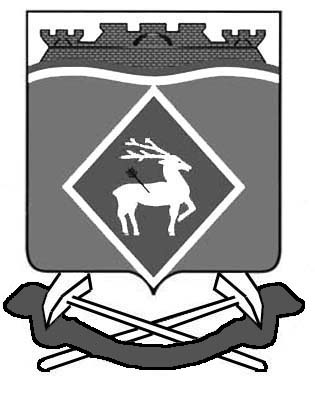 